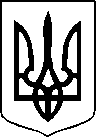 МІНІСТЕРСТВО ОСВІТИ і науки УКРАЇНИСХІДНОУКРАЇНСЬКИЙ НАЦІОНАЛЬНИЙ УНІВЕРСИТЕТ ІМЕНІ ВОЛОДИМИРА ДАЛЯОСВІТНЬО - НАУКОВА ПРОГРАМА«Освітні, педагогічні науки»третього (доктора філософії)  рівня вищої освітиза спеціальністю _011_ _Освітні, педагогічні науки_номер                                  назвагалузі знань     _01____Освіта/Педагогіка____номер                                  назваКваліфікація: доктор філософії________(бакалавр, магістр, доктор філософії)ЗАТВЕРДЖЕНО ВЧЕНОЮ РАДОЮ:Голова вченої ради				  / О. В. Поркуян/(протокол №	від "	"		20__ р.)Освітня програма вводиться в дію з 20__р.Ректор_______________  / О. В. Поркуян/(наказ  №	від   "     "_________20__ р.Сєвєродонецьк 20__ р.ЛИСТ ПОГОДЖЕННЯ освітньо-наукової програмиРівень вищої освіти               Третій (доктор філософії)_____       Галузь знань                           01___Освіта/Педагогіка_______Спеціальність                         011__Освітні, педагогічні науки_Кваліфікація                           Доктор філософії з освітніх, педагогічних наукПОГОДЖЕНОСтейкхолдер (канд. пед. наук, доцент кафедри природничих та суспільно-гуманітарних дисциплін Інституту хімічних технологій СНУ ім.  В.Даля (м. Рубіжне).   __________   Сідаш Наталя Сергіївна  «___» __________ 2020___ р.МППОГОДЖЕНО Стейкхолдер  (канд. пед. наук, доцент, заступник директора  Департаменту освіти і науки Луганської обласної державної адміністрації) __________  Ткачова Тетяна Миколаївна«___» __________ 2020___ р.МППЕРЕДМОВА І. Cтандарт вищої освіти спеціальністі 011 «Освітні, педагогічні науки» за третім (освітньо-науковим) рівнем вищої освіти на момент формування ОП відсутній.   Освітньо-наукова програма  «Освітні, педагогічні науки» розроблена   згідно до вимог Національної рамки кваліфікацій (НРК)  дев’ятого кваліфікаційного рівня згідно Закону України «Про вищу освіту (ст. 5).Розроблено проектною групою спеціальності  011«Освітні, педагогічні науки» кафедри педагогіки факультету гуманітарних наук, психології  та педагогіки Східноукраїнського національного університету імені Володимира Даля, у складі:  Шевченко Г. П.– академік НАПН України, доктор педагогічних наук, професор, завідувач кафедри педагогіки Східноукраїнського національного університету імені Володимира Даля, гарант програми;Алфімов В. М. – доктор педагогічних наук, професор кафедри педагогіки Східноукраїнського національного університету імені Володимира Даля;Олексієнко О.Г. – кандидат педагогічних наук, доцент кафедри педагогіки Східноукраїнського національного університету імені Володимира Даля.До  програми залучено стейкхолдерів: –  Сідаш Наталя Сергіївна  –  канд. пед. наук, доцент кафедри природничих та суспільно-гуманітарних дисциплін Інституту хімічних технологій СНУ ім.  В.Даля (м. Рубіжне);  – Ткачова Тетяна Миколаївна – канд. пед. наук, доцент,  заступник директора Департаменту освіти і науки Луганської обласної державної адміністрації ІІ. Схвалено на засіданні:  - кафедри  педагогіки     «__» ________ 2020 р. (протокол №___);  - науково-методичної комісії  факультету гуманітарних наук, психології та педагогіки  «___» ___________ 2020 р. (протокол №__);   - Схвалено вченою радою факультету гуманітарних наук, психології та педагогіки  «__»___________ 2020 р. (протокол №__).  ІІІ. Затверджено на засіданні: вченої ради Східноукраїнського національного університету імені Володимира Даля  від «__» ___________ 2020 р. (протокол № __)Профіль освітньо-наукової програми зі спеціальності                         _011__   __Освітні, педагогічні науки______                              номер                                           назваПерелік компонент освітньо-наукової програми та їх логічна послідовністьПерелік компонент ОПСтруктурно-логічна схема ОП3 Форма атестації здобувачів вищої освітиЗгідно з нормативними  формами атестації здобувачів 9 кваліфікаційного рівня Національної рамки кваліфікацій за спеціальністю 011 «Освітні, педагогічні науки», атестація здійснюється у формі:атестаційних екзаменів та заліків визначених навчальним планом.публічного захисту кваліфікаційної роботи.Атестація осіб, які здобувають ступінь доктора філософії, здійснюється постійно діючою або разовою спеціалізованою вченою радою вищого навчального закладу, акредитованою Національним агентством із забезпечення якості вищої освіти, на підставі публічного захисту наукових досягнень у формі дисертації. Здобувач ступеня доктора філософії має право на вибір спеціалізованої вченої ради.	Атестація випускників освітньо-наукової програми спеціальності 011 «Освітні, педагогічні науки» проводиться у формі публічного захисту (демонстрації) кваліфікаційної роботи та завершується видачою документу встановленого зразка про присудження ступеня вищої освіти Доктор філософії з присвоєнням кваліфікації: доктор філософії з освітніх, педагогічних наук.4 Матриця відповідності програмних компетентностей компонентам освітньої програмиМатриця забезпечення програмних результатів навчання (ПРН) відповідними компонентами освітньої програмиФОРМА ОПИСУ ОСВІТНЬОЇ ПРОГРАМИКод і назва спеціальності: 011 Освітні, педагогічні наукиНазва спеціалізації:  Код і назва галузі знань:  01 Освіта/ПедагогікаКваліфікація: Доктор філософії з освітніх, педагогічних наукКількість кредитів: 40Рівень вищої освіти: Третій (освітньо-науковий)Вимоги до попереднього рівня освіти: Наявність освітнього ступеня магістра або повної вищої освіти (освітньо-кваліфікаційний рівень спеціаліст)Вимоги щодо отримання кваліфікації: документ про вищу освіту видається особі, яка успішно виконала освітню програму та пройшла атестацію. Випускна атестація здійснюється оцінюванням ступеню сформованості компетентностей. Форма атестації – атестація здійснюється у формі:атестаційних екзаменів та заліків визначених навчальним планом; публічного захисту кваліфікаційної роботи.Програмні результати навчання: ПР 1. Знання соціально-історичної обумовленості цілей розвитку освіти в Україні та за кордоном, етапів розвитку вітчизняної педагогіки, внесок вітчизняних вчених у педагогічну науку, нормативно-правових документів становлення педагогічної науки в Україні.ПР 2. Знання основних філософських методологічних підходів до організації виховного процесу в контексті варіативності виховних практик.ПР 3. Знання сучасних наукових підходів до розуміння природи й сутності людини, сутності, духовно-культурних цінностей виховання.ПР 4. Знання методик та алгоритмів обробки великих масивів даних за допомогою інформаційних технологій.ПР 5. Знання та розуміння структури вищої освіти в Україні. ПР 6. Знання специфіки науково-педагогічної діяльності викладача вищої школи.ПР 7. Знання історії становлення та розвитку порівняльної педагогіки, методів порівняльної педагогіки.ПР 8. Уміння прогнозувати на основі філософських знань розвиток сучасної науки.ПР 9. Вільне володіння навичками використання інформаційних технологій обробки та аналізу результатів експериментальних досліджень та їх представлення.ПР 10. Уміння використовувати сучасні засоби і технології організації  здійснення освітнього процесу.ПР 11. Уміння самостійно планувати процес проведення наукових досліджень, творчу діяльність та формулювати висновки за одержаними результатами.ПР 12. Уміння визначати етапи науково-педагогічного дослідження. ПР 13. Уміння аналізувати і синтезувати наукові праці вітчизняних і зарубіжних авторів з проблем теорії, історії  і практики  освітнього процесу різних країн світу, аналізувати світову освітню політику в історичній ретроспективі.  ПР 14. Уміння використовувати міждисциплінарний та трансдисциплінарний  підходи до аналізу педагогічних явищ та процесів.ПР 15. Уміння використовувати знання основних історико-педагогічних підходів до аналізу типів  освітніх інститутів, освітніх систем та педагогічних теорій в історичному  розвитку, аналізувати історико-педагогічні проблеми, прогресивні теорії у системі світової педагогічної спадщини, використовувати методи порівняльної педагогіки.ПР 16. Уміння моделювати систему роботи щодо формування духовно-культурних цінностей виховання у студентської молоді.ПР 17. Уміння аналізувати виховні феномени у світі збільшення міри свободи, оптимізації процесів соціалізації та індивідуалізації, послідовної аксіологізації та особистісно-діяльнісної  спрямованості освіти. ПР 18. Уміння визначати власну позицію щодо педагогічних інновацій, працювати з навчальною та науковою літературою, орієнтуватися в колі проблем сучасних педагогічних технологій.ПР 19. Уміння застосовувати методи математичної обробки експериментальних даних та оцінки їх точності та достовірності.ПР 20. Уміння враховувати в педагогічній діяльності вікові, гендерні та психологічні особливості студентів.ПР 21. Уміння виступати перед аудиторією: викладати навчальний матеріал, надавати професійні знання, власні обґрунтування та висновки до фахівців і широкого загалу, вести дискусію.ПР 22. Уміння спілкуватися іноземною мовою в іншомовному науковому і професійному середовищах. ПР 23. Здатність до організації колективної діяльності, уміння управляти інтеграцією, змістом, часом, вартістю, якістю, ризиками, людськими ресурсами.ПР 24. Здатність до самоменеджменту, постійного саморозвитку і самовдосконалення у професійній сфері.ПР 25. Здатність створювати рівноправну і справедливу атмосферу у колективі, що мотивує працівників до об’єднання та руху до спільної мети.ПР 26. Здатність керуватись етичними нормами, цінувати та поважати різноманітність та мультікультурність у наукових дослідженнях.Здатність до працевлаштування: Сфера працевлаштування – державні та приватні установи й організації; заклади, підпорядковані Міністерству освіти і науки України та іншим галузевим міністерствам: заклади вищої освіти різних форм власності, науково-дослідні установи, заклади післядипломної освіти, заклади професійної (професійно-технічної) освіти, заклади загальної середньої освіти тощо.Доступ до подальшого навчання:Аспірант, який пройшов підготовку за даною ОНП та отримав диплом доктора філософії може продовжити навчання у ВНЗ України та за кордоном для отримання наукового ступеня док-тора наук.Випускова кафедра:педагогікиННІ/факультет: факультет гуманітарних наук, психології та педагогікиКерівник освітньої програми:проф. Шевченко Г.П., shev18@snu.edu.uaФОРМА ДЛЯ ОПИСУ ОСВІТНЬОЇ КОМПОНЕНТИ (НАВЧАЛЬНОЇ ДИСЦИПЛІНИ)Назва модуля (дисципліни):  ..................... ..................... ......... .....................Код модуля (дисципліни): …ХХХ_N_N_NN…………………....................... 			(XXX – код спеціальності, N_N_NN – номер рядка с записом дисципліни  в навчальному плані)  Тип модуля (дисципліни): : ……………………				(обов'язкова, вибіркова)  Форми та методи навчання: ………………………………………………………………………………..			лекції, лабораторні заняття, практичні заняття, семінари, курсова робота(проект), самостійна робота і т.д.Семестри: …………………………………………………Обсяг модуля (дисципліни):Кількість годин - ………; кількість кредитів ECTS - …………. семестр: лекції – ….. год., лабораторні заняття -  …..год., практичні –  ….. год., самостійна робота студентів –  ….. год.; кількість кредитів ECTS –  ….., вид контролю –  ……….(залік; іспит)Лектори:………………………………………….	(науковий ступінь, наукове звання, П.І.Б. ).Мова навчання: …………………………………	(українська, англійська, французька, німецька ).Спосіб навчання:………………………………………..			(аудиторне навчання, заочне(дистанційне))Методи і критерії оцінюванняПоточний контроль:…………………………………………………………………………….Експрес-контрольні роботи, тестування, колоквіуми, звіти та захист лабораторних робіт, опитування на практичних, лабораторних і семінарських заняттях, тощоОцінювання проводиться протягом семестру за рейтинговою системою.Необхідні обов’язкові попередні та супутні модулі (дисципліни) (пререквізити і кореквізити):Результати навчання:……………………………………………………………………………				короткий опис, що здобувач вищої освіти повинен знати, вмітиЗміст дисципліни:…………………………………………………………………………………				стислий перелік тем з тематичного плану дисципліниРекомендована література:……………………………………………………………………….		перелік тільки основних літературних джерел або тільки список авторських підручників і посібників лектора (ів) ВІДОМОСТІпро проектну групу освітньої діяльностіСтруктурний підрозділ факультет гуманітарних наук, психології та педагогіки                                                                       Кафедра педагогікиГалузь знань  01 Освіта			                                                                                Спеціальність 011 Освітні, педагогічні науки*Додатково зазначається наявність сертифіката відповідно до Загальноєвропейської рекомендації з мовної освіти на рівні не нижче В2 занглійської мови або наявність кваліфікаційних документів (диплом про вищу освіту, науковий ступінь), що пов’язані з використанням зазначеноїмови у разі провадження освітньої діяльності з підготовки іноземців та осіб без громадянства.** Зазначаються додаткові показники, що визначають кваліфікацію працівника, відповідно до спеціальності.ВІДОМОСТІпро склад групи забезпечення освітньої програми Структурний підрозділ факультет гуманітарних наук, психології та педагогіки	                                                     Кафедра педагогікиГалузь знань 01 Освіта				                                                       Спеціальність 011 Освітні, педагогічні науки*Додатково зазначається наявність сертифіката відповідно до Загальноєвропейської рекомендації з мовної освіти на рівні не нижче В2 занглійської мови або наявність кваліфікаційних документів (диплом про вищу освіту, науковий ступінь), що пов’язані з використанням зазначеноїмови у разі провадження освітньої діяльності з підготовки іноземців та осіб без громадянства.** Зазначаються додаткові показники, що визначають кваліфікацію працівника, відповідно до спеціальності.1 - Загальна інформація1 - Загальна інформаціяПовна назва вищого навчального закладу та структурного підрозділуСхідноукраїнський національний університет імені Володимира Даля, факультет гуманітарних наук, психології та педагогіки, кафедра педагогікиСтупінь вищої освіти та назва кваліфікації мовою оригіналуДоктор філософії; доктор філософії з освітніх, педагогічних наук.Офіційна назва освітньої програмиОсвітньо-наукова програма «Освітні, педагогічні науки»Тип диплому та обсяг освітньої програмиДиплом доктора філософії, одиничний, 40 кредитів ЄКТС, термін навчання 4 рокиНаявність акредитаціїЦикл/рівеньНРК України – 9 рівень, FQ–EHEA – третій цикл, EQF–LLL – 8 рівеньПередумовиНаявність освітнього ступеня магістра або повної вищої освіти (освітньо-кваліфікаційний рівень спеціаліст)Мова(и) викладанняукраїнська моваТермін дії освітньої програмиДо введення в дію стандарту вищої освіти за спеціальністюІнтернет-адреса постійного розміщення опису освітньої програми2 - Мета освітньої програми2 - Мета освітньої програмиПідготовка висококваліфікованих та конкурентоздатних фахівців в галузі освіти/педагогіки, що володіють актуальними на сучасному ринку освітніх послуг професійними компетентностями, методологією наукової та педагогічної діяльності зі спеціальності, здатні до інноваційно-дослідницької діяльності, генерування нових ідей шляхом здійснення наукових досліджень і отримання результатів, які мають наукову новизну, теоретичні та практичні значення, а також проведення прилюдного захисту власного наукового дослідження.Підготовка висококваліфікованих та конкурентоздатних фахівців в галузі освіти/педагогіки, що володіють актуальними на сучасному ринку освітніх послуг професійними компетентностями, методологією наукової та педагогічної діяльності зі спеціальності, здатні до інноваційно-дослідницької діяльності, генерування нових ідей шляхом здійснення наукових досліджень і отримання результатів, які мають наукову новизну, теоретичні та практичні значення, а також проведення прилюдного захисту власного наукового дослідження.3 - Характеристика освітньої програми3 - Характеристика освітньої програмиПредметна область (галузь знань, спеціальність, спеціалізація Галузь 01 Освіта/Педагогіка, спеціальність 011 Освітні, педагогічні наукиОрієнтація освітньої програмиОсвітньо-наукова;Спрямована на набуття аспірантами теоретичних знань, умінь, навичок та інших компетентностей відповідно до Національної рамки кваліфікацій, достатніх для продукування нових ідей, розв’язання комплексних наукових проблем у галузі педагогічної науки та дослідницько-інноваційної діяльності, проведення власного наукового дослідження, результати якого мають наукову новизну, теоретичне та практичне значення, а саме: – здобуття глибинних знань педагогічної науки, зокрема,  засвоєння основних підходів, теорій та концепцій, оволодіння методологією та методами педагогічних досліджень, розуміння теоретичних і практичних проблем  в організації  виховного процесу в контексті  плюралізму і варіативності виховних практик, історії розвитку педагогічної теорії та практики, основних тенденцій та закономірностей розвитку освіти в різних країнах; – оволодіння загальнонауковими (філософськими) компетентностями, спрямованими на формування системного наукового світогляду, професійної етики та загального культурного кругозору;– набуття універсальних навичок дослідника, зокрема презентації результатів власного наукового дослідження українською мовою, ділового спілкування рідною мовою на високому професійному рівні, застосування сучасних інформаційних технологій у науковій діяльності, організації та проведення навчальних занять;– здобуття мовних компетентностей, достатніх для представлення та обговорення результатів своєї наукової роботи іноземною мовою (англійською або іншою відповідно до специфіки спеціальності) в усній та письмовій формі, а також для повного розуміння іншомовних наукових текстів з відповідної спеціальності.Основний фокус освітньої програми та спеціалізаціїЗдобуття аспірантами теоретичних та практичних знань, умінь і навичок проведення досліджень в галузі освіти і педагогіки.Ключові слова: вищий навчальний заклад; викладач вищого навчального закладу; освітній процес; педагогічні системи; суб’єкти освітнього процесу; програмні компетентності; результати освіти.Особливості програмиПідготовка аспірантів виконується під керівництвом наукового керівника за індивідуальним навчальним планом і індивідуальним планом наукової роботи, які формуються на основі даної ОНП. Індивідуальний навчальний план та індивідуальний план наукової роботи затверджуються Вченою радою Східноукраїнського національного університету імені Володимира Даля протягом двох місяців з дня зарахування особи до аспірантури. Невиконання освітньої та/або наукової складових є підставою для відрахування аспіранта. Програма передбачає педагогічну практику, проходження якої заплановано у четвертому семестрі протягом 3 тижнів.4 - Придатність випускників працевлаштування та подальшого навчання4 - Придатність випускників працевлаштування та подальшого навчанняПридатність до працевлаштуванняСфера працевлаштування – державні та приватні установи й організації; заклади, підпорядковані Міністерству освіти і науки України та іншим галузевим міністерствам: заклади вищої освіти різних форм власності, науково-дослідні установи, заклади післядипломної освіти, заклади професійної (професійно-технічної) освіти, заклади загальної середньої освіти тощо.Професійні назви робіт(згідно Національного класифікатора професій ДК 003:2010):1319 Директор (керівник) малого підприємства (у сфері охорони здоров’я, освіти, культури і т. ін.);1229.4 Декан; завідувач аспірантури (інтернатури, ординатури, докторантури); завідувач бази навчально-наукової; завідувач кабінету навчального; завідувач кафедри; завідувач курсів; завідувач лабораторії (освіта); завідувач позашкільного закладу; завідувач практики (виробничої, навчальної); керівник виробничої практики; керівник позанавчальної виховної роботи з іноземними учнями; керівник студентського проектно-конструкторського (дослідного) бюро;2310.1 Доцент;2310.2 Асистент; викладач вищого навчального закладу;2320 Викладач професійного навчально-виховного закладу;викладач професійно-технічного навчального закладу;2351.1 Молодший науковий співробітник (методи навчання); науковий співробітник (методи навчання); науковий співробітник-консультант (методи навчання);2351.2 Викладач (методи навчання); вихователь-методист; Методист;2352 Інспектор вищих навчальних закладів; інспектор середніх спеціальних та професійно-технічних навчальних закладів; інспектор шкіл; інспектор-методист;2359.1 Молодший науковий співробітник (в інших галузях навчання); науковий співробітник (в інших галузях навчання); науковий співробітник-консультант (в інших галузях навчання);2455.2 Методист культурно-освітнього закладу;3340 Педагог професійного навчання;2359.2 Лектор.Подальше навчанняАспірант, який пройшов підготовку за даною ОНП та отримав диплом доктора філософії може продовжити навчання у ВНЗ України та за кордоном для отримання наукового ступеня доктора наук.5 - Викладання та оцінювання5 - Викладання та оцінюванняВикладання та навчанняРозробка та реалізація освітньо-наукової програми орієнтовано на компетентнісний підхід.Типи навчання: проблемний, дослідницький. Методи: лекції, семінари, практичні заняття (активні та інтерактивні), консультації, педагогічні практики, самостійна робота з підручниками, монографіями, періодичними виданнями, архівними матеріалами з використанням ІКТ, Google-сервісів та ін..ОцінюванняСистема оцінювання складається з поточного та підсумкового контролю: усні та письмові екзамени; звіти аспірантів щодо виконання індивідуального плану, наукової роботи на засіданнях випускової кафедри та вченої ради університету; підсумкова атестація;  публічний захист наукових досягнень у формі дисертації.6 - Програмні компетентності6 - Програмні компетентностіІнтегральнакомпетентністьздатність розв’язувати комплексні проблеми в галузі освіти/педагогіки у процесі дослідницько-інноваційної діяльності, що передбачає глибоке переосмислення наявних та створення нових цілісних знань та професійної практики.Загальнікомпетентності (ЗК)ЗК 1. Здатність формувати системний науковий світогляд, професійну етику, загальнокультурний кругозір.ЗК 2. Здатність до самоменеджменту, постійного саморозвитку і самовдосконалення у професійній сфері.ЗК 3. Здатність до абстрактного мислення, аналізу та синтезу.ЗК 4. Здатність до толерантного сприйняття різних ідей, принципово нових точок зору на факти дійсності.ЗК 5. Здатність використовувати потенціал креативності в генеруванні  педагогічних ідей та досягненні наукових цілей. ЗК 6. Здатність застосовувати закони формальної логіки в процесі інтелектуальної діяльності. Вміння робити узагальнення і висновки.ЗК 7. Вміння вести пошук, добір та опрацювання наукової інформації з різних джерел і літератури з теми дослідження на українській і іноземній мові. ЗК 8. Здатність використовувати основні сучасні інформаційні технології, методи видобування та обробки, пошуку і систематизації інформації. Навички роботи в комп'ютерних мережах зі збору, аналізу та управлінню інформацією, навички використання програмних засобів.ЗК 9. Здатність розв’язувати комплексні проблеми в галузі професійної та дослідницько-інноваційної діяльності.ЗК 10. Здатність здійснювати комплексні дослідження, у тому числі міждисциплінарні, на основі цілісного системного наукового світогляду.ЗК 11. Здатність керуватись етичними нормами та дотримуватись етики поведінки у наукових дослідженнях.ЗК 12. Володіння англійською на рівні вище середнього (Upper Intermediate B2): здатність, презентувати англійською результати власних досліджень у різних жанрових формах (стаття, есе, презентація, виступ на конференції, публічна науково-популярна чи наукова лекція, тощо). Знання та розуміння наукової термінології.ЗК 13. Здатність до усної та письмової презентації результатів власного наукового дослідження українською мовою. Володіння навичками ділового спілкування рідною мовою на високому професійному рівні, знання та розуміння наукової термінології. Фахові компетентності спеціальності (ФК)ФК 1. Здатність прогнозувати розвиток вищої освіти в Україні та світі,  розуміти теоретичні та практичні проблеми вищої освіти в європейських країнах, історію розвитку та сучасний стан науково-педагогічних знань в них, використовувати систематизовані теоретичні і практичні знання для визначення та розв’язання дослідницьких задач проблематики історії педагогіки та педагогічної компаративістики.ФК 2.Уміння орієнтуватися в сучасних тенденціях розвитку теорії та методики виховання.ФК 3. Здатність до теоретичного критичного аналізу педагогічних теорій, концепцій, систем і практики  навчання і виховання.ФК 4. Здатність прогнозувати вплив суспільних перетворень на зміну ціннісних орієнтирів учнівської молоді.ФК 5. Здатність організовувати освітній процес у контексті ідей гуманізації, демократизації, етнізації  виховання на засадах  аксіологічного, культурологічного, синергетичного, особистісно-діяльнісного, компетентнісного підходів та  колективної творчої  діяльності суб’єктів виховної взаємодії .ФК 6. Здатність узагальнювати і критично оцінювати наукові результати, отримані іншими науковцями, виявляти і формулювати актуальні науково-педагогічні проблеми.ФК 7. Здатність на основі сучасних наукових досягнень визначати мету, завдання дослідження, адекватні їм методи дослідження, розробляти програму науково-педагогічного дослідження.ФК 8. Здатність до організації цілісного науково-педагогічного дослідження.ФК 9. Здатність виявляти шляхи та педагогічні технології духовного розвитку особистості у вищій школі.ФК 10. Вільне володіння понятійно-термінологічним апаратом педагогічної науки.ФК 11. Володіння методологією та методами науково-педагогічного дослідження.ФК 12. Розуміння різних контекстів, в яких навчання та виховання можуть мати місце.ФК 13.  Здатність розуміти і застосовувати новітні педагогічні технології в якості основи для загальних і конкретних навчальних та виховних заходів.ФК 14. Здатність на основі аналізу теоретичного і емпіричного матеріалу самостійно формулювати висновки і пропозиції для вирішення комплексних завдань у галузі педагогічної практики.ФК 15. Здатність розробляти інструментальні методи оцінювання результатів навчання, виховання і чинників, що їх визначають.ФК 16. Здатність відбирати, узагальнювати і адаптувати результати сучасних міждисциплінарних досліджень у процесі викладання педагогічних дисциплін у вищих навчальних закладах.ФК 17. Здатність прогнозувати, планувати, організовувати, здійснювати, оцінювати та корегувати навчально-виховний процес у закладах вищої освіти.ФК 18. Здатність критично оцінювати власні дослідження у контексті результатів сучасних наукових досліджень.ФК 19. Здатність аргументувати та захищати авторську позицію під час наукових обговорень, у тому числі іноземною мовою.ФК 20. Здатність до узагальнення та презентації результатів дослідження в науковому контексті, усно і письмово, у формі наукових зустрічей та громадських ініціатив.ФК 21. Здатність до викладацької діяльності в вищих навчальних закладах, структурування та перетворення наукових знань у навчальний матеріал.ФК 22. Здатність до представлення та обговорення наукових результатів іноземною мовою в усній та письмовій формах.ФК 23. Обирати в усному і писемному педагогічному мовленні найдоцільніші формули мовленнєвого етикету.7 - Програмні результати навчання7 - Програмні результати навчанняЗнання (ЗН)ПР 1. Знання соціально-історичної обумовленості цілей розвитку освіти в Україні та за кордоном, етапів розвитку вітчизняної педагогіки, внесок вітчизняних вчених у педагогічну науку, нормативно-правових документів становлення педагогічної науки в Україні.ПР 2. Знання основних філософських методологічних підходів до організації виховного процесу в контексті варіативності виховних практик.ПР 3. Знання сучасних наукових підходів до розуміння природи й сутності людини, сутності, духовно-культурних цінностей виховання.ПР 4. Знання методик та алгоритмів обробки великих масивів даних за допомогою інформаційних технологій.ПР 5. Знання та розуміння структури вищої освіти в Україні. ПР 6. Знання специфіки науково-педагогічної діяльності викладача вищої школи.ПР 7. Знання історії становлення та розвитку порівняльної педагогіки, методів порівняльної педагогіки.Уміння (УМ)ПР 8.Уміння прогнозувати на основі філософських знань розвиток сучасної науки.ПР 9. Вільне володіння навичками використання інформаційних технологій обробки та аналізу результатів експериментальних досліджень та їх представлення.ПР 10.Уміння використовувати сучасні засоби і технології організації  здійснення освітнього процесу.ПР 11.Уміння самостійно плануватипроцес проведення наукових досліджень,творчу діяльність та формулювати висновки за одержаними результатами.ПР 12.Уміння визначати етапи науково-педагогічного дослідження. ПР 13.Уміння аналізувати і синтезувати наукові праці вітчизняних і зарубіжних авторів з проблем теорії, історії  і практики  освітнього процесу різних країн світу, аналізувати світову освітню політику в історичній ретроспективі.  ПР 14. Уміння використовувати міждисциплінарний та трансдисциплінарний  підходи до аналізу педагогічних явищ та процесів.ПР 15.Уміння використовувати знання основних історико-педагогічних підходів до аналізу типів  освітніх інститутів, освітніх систем та педагогічних теорій в історичному  розвитку, аналізувати історико-педагогічні проблеми, прогресивні теорії у системі світової педагогічної спадщини, використовувати методи порівняльної педагогіки.ПР 16.Уміння моделювати систему роботи щодо формування духовно-культурних цінностей виховання у студентської молоді.ПР 17.Уміння аналізувати виховні феномени у світі збільшення міри свободи, оптимізації процесів соціалізації та індивідуалізації, послідовної аксіологізації та особистісно-діяльнісної  спрямованості освіти. ПР 18.Уміння визначати власну позицію щодо педагогічних інновацій, працювати з навчальною та науковою літературою, орієнтуватися в колі проблем сучасних педагогічних технологій.ПР 19.Уміння застосовувати методи математичної обробки експериментальних даних та оцінки їх точності та достовірності.ПР 20. Уміння враховувати в педагогічній діяльності вікові, гендерні та психологічні особливості студентів.Комунікація (КОМ)ПР 21. Уміння виступати перед аудиторією: викладати навчальний матеріал, надавати професійні знання, власні обґрунтування та висновки до фахівців і широкого загалу,вести дискусію.ПР 22.Уміння спілкуватися іноземною мовоюв іншомовному науковому і професійному середовищах. ПР 23. Здатність до організації колективної діяльності, уміння управляти інтеграцією, змістом, часом, вартістю, якістю, ризиками, людськими ресурсами.Автономія і відповідальність (АіВ)ПР 24.Здатність до самоменеджменту, постійного саморозвитку і самовдосконалення у професійній сфері.ПР 25. Здатність створювати рівноправну і справедливу атмосферу у колективі, що мотивує працівників до об’єднання та руху до спільної мети.ПР 26.Здатність керуватись етичними нормами, цінувати та поважати різноманітність та мультікультурність у наукових дослідженнях.8–8 - Ресурсне забезпечення реалізації програми 8–8 - Ресурсне забезпечення реалізації програми Кадрове забезпеченняДо реалізації програми залучається 100% науково-педагогічних працівників з науковими ступенями та/або вченими званнями, що відповідає кадровим вимогам щодо забезпечення провадження освітньої діяльності у сфері вищої освіти згідно з діючим законодавством України. Університет забезпечує підвищення кваліфікації та стажування науково-педагогічних і наукових працівників не рідше одного разу на п'ять років із збереженням середньої заробітної плати. Підвищення кваліфікації та стажування науково-педагогічних працівників і наукових працівників організовується згідно з п'ятирічним планом-графіком, який затверджується Вченою радою університету та вводиться в дію наказом ректора.Підвищення кваліфікації та стажування враховується при обранні на посади науково-педагогічних працівників і призначення керівників наукових досліджень.Підвищення кваліфікації та стажування науково-педагогічних працівників здійснюється у таких формах: довгострокове підвищення кваліфікації: курси, школи, стажування. короткострокове підвищення кваліфікації: семінари, семінари-практикуми, тренінги, конференції, вебінари, «круглі столи» тощо.Матеріально-технічнезабезпеченняМатеріально-технічна база університету пристосована для підготовки здобувачів вищої освіти ступеня доктора філософії та відповідає технологічним вимогам щодо матеріально-технічного забезпечення освітньої діяльності у сфері вищої освіти згідно з діючим законодавством України та ліцензійним умовам.Освітній процес здійснюється в навчальних корпусах і лабораторіях, на базах практик.Підтримка здобувачів вищої освіти ступеня доктора філософії в університеті забезпечується розвиненою соціальною інфраструктурою.Оцінювання рівня забезпечення ресурсами освітнього процесу та підтримки здобувачів вищої освіти здійснюється шляхом соціологічних опитувань та моніторингу освітнього процесу, проведення щорічного аналізу відповідними структурами.За результатами аналізу рівня забезпечення ресурсами освітнього процесу та підтримки здобувачів вищої освіти в університеті здійснюються заходи з розширення та оновлення матеріально-технічної бази.Інформаційне танавчально-методичнезабезпеченняПроведення освітнього процесу належним чином забезпечено комп'ютерами. Заняття зі студентами і здобувачами проводяться в комп'ютерних класах за розкладом. В університеті створено умови для доступу до мережі Інтернет, в корпусах університету створено зони WiFi.Освітній процес забезпечено навчальною, методичною та науковою літературою на паперових та електронних носіях завдяки фондам наукової бібліотеки, веб-ресурсам університету.Зараз у СНУ ім. В. Даля діє розвинута мережа дистанційної освіти на платформі MOODLE (скорочено від Modular Object-Oriented Dynamic Learning Environment, що перекладається як «модульне об’єктно-орієнтоване динамічне середовище навчання»), яка потрібна для подальшого розвитку університету в якісно новому напрямку. Це відповідає світовим тенденціям розвитку вищої освіти з використанням оn-line технологій.9 - Академічна мобільність9 - Академічна мобільністьНаціональна кредитна мобільністьОснову організації освітнього процесу в університеті становлять засади та принципи Європейської кредитної трансферно-накопичувальної системи (ЄKTC), що дозволяє здійснювати трансфер результатів навчання, кредити ЄKTC та результати оцінювання. Здійснюється відповідно до постанови Кабінету Міністрів України від 12 серпня 2015 р. № 579 «Положення про порядок реалізації права на академічну мобільність».Міжнародна кредитна мобільністьУкладено угоди про міжнародну академічну мобільність (Еразмус+ К1)Навчання іноземних здобувачів вищої освіти- Підготовка іноземців здійснюється згідно із Законами України «Про вищу освіту», постановами Кабінету Міністрів України від 26 лютого 1993 року № 136 «Про навчання іноземних громадян в Україні», від 11 вересня  2013 року  № 684 «Деякі  питання  набору для навчання іноземців та осіб без громадянства», наказом Міністерства освіти i науки України від 01 листопада 2013 року № 1541 «Деякі питання організації набору та навчання (стажування) іноземців та осіб без громадянства», зареєстрованим у Міністерстві юстиції» України 25 листопада 2013 року за № 2004/24536.       Наявність в університеті відділу міжнародних зав’язків, відділу з роботи з іноземними студентами, гуртожитку.Код н/дКомпоненти освітньої програми(навчальні дисципліни, курсові проекти (роботи),практики, кваліфікаційна робота)Кількість кредитівФормапідсумковогоконтролю1234Обов'язкові компоненти ОПОбов'язкові компоненти ОПОбов'язкові компоненти ОПОбов'язкові компоненти ОПОК1.Філософія науки та професійна етика3залікОК2.Педагогіка вищої школи3залікОКЗ.Іноземна мова наукового спілкування3залікОК4.Іноземне академічне письмо3залікОК5.Сучасні інформаційні технології в науковій діяльності3залікОК6.Інтелектуальна власність та комерціалізація наукових розробок3іспитОК7.Педагогічна практика3Залік, звітОК8.Методологічні основи науково-педагогічного дослідження3іспитОК9.Духовно-культурні цінності виховання3залікОК10.Історія педагогіки та компаративна педагогіка3іспитЗагальний обсяг обов'язкових компонент:Загальний обсяг обов'язкових компонент:3030Вибіркові компоненти ОП (аспірант обирає 2 дисципліни з переліку)Вибіркові компоненти ОП (аспірант обирає 2 дисципліни з переліку)Вибіркові компоненти ОП (аспірант обирає 2 дисципліни з переліку)Вибіркові компоненти ОП (аспірант обирає 2 дисципліни з переліку)ВБ1.Розвиток освіти в умовах глобалізації5залікВБ2.Художньо-естетичне виховання особистості5залікЗагальний обсяг вибіркових компонент:Загальний обсяг вибіркових компонент:1010ЗАГАЛЬНИЙ ОБСЯГ ОСВІТНЬОЇ ПРОГРАМИЗАГАЛЬНИЙ ОБСЯГ ОСВІТНЬОЇ ПРОГРАМИ4040КурсСеместрОсвітній компонент1.IПедагогіка вищої освітиТеорія та методика науково-педагогічних дослідженьДуховно-культурні цінності вихованняМетодологічні науки та професійна етикаСучасні інформаційні технології в науковій діяльностіІноземна мова наукового спілкування1.IIТеорія та методика науково-педагогічних дослідженьСучасні інформаційні технології в науковій діяльностіКомерціалізація наукових дослідженьІноземне академічне письмо2.IIIНавички викладання у вищій школі та педагогічна практикаВБ1. Дисципліна за вибором аспірантаВБ2. Дисципліна за вибором аспірантаВБ3. Дисципліна за вибором аспірантаВБ4. Дисципліна за вибором аспіранта2.IVНавички викладання у вищій школі та педагогічна практикаВиконання наукового складника програми3.VВиконання наукового складника програми3.VIВиконання наукового складника програми4.VIIВиконання наукового складника програми4.VIIIВиконання наукового складника програмиЗахист дисертації  ОК 1ОК 2ОК 3ОК 4ОК 5ОК 6ОК 7ОК 8ОК 9ЗК 1***ЗК 2**ЗК 3**ЗК 4***ЗК 5*ЗК 6**ЗК 7******ЗК 8*ЗК 9***ЗК 10**ЗК 11**ЗК 12**ЗК 13*ФК 1*ФК 2****ФК 3****ФК 4*ФК 5***ФК 6***ФК 7***ФК 8****ФК 9*ФК 10**ФК 11**ФК 12**ФК 13**ФК 14**ФК 15***ФК 16**ФК 17***ФК 18**ФК 19****ФК 20*ФК 21***ФК 22**ФК 23*  ОК 1ОК 2ОК 3ОК 4ОК 5ОК 6ОК 7ОК 8ОК 9ПР 1*ПР 2**ПР 3*ПР 4****ПР 5*ПР 6***ПР 7*ПР 8*ПР 9*ПР 10**ПР 11*ПР 12**ПР 13*ПР 14**ПР15**ПР16**ПР17**ПР18****ПР19**ПР20**ПР21*ПР22**ПР23**ПР24**ПР25**ПР26*Прізвище, ім`я та по батькові керівника та членів проектної групиНайменування посади, місце роботиНайменування закладу, який закінчив викладач, рік закінчення, спеціальність, кваліфікація згідно з документом про вищу освіту*Науковий ступінь, шифр та найменування наукової спеціальності, тема дисертації, вчене звання за якою кафедрою (спеціальністю) присвоєноСтаж науково-педагогічної роботи та/або наукової роботиІнформація про наукову діяльність (основні публікації за напрямом, науково-дослідній роботі, участь у конференціях та семінарах, робота з аспірантами та докторантами, керівництво науковою роботою студентів)Відомості про підвищення кваліфікації викладача (найменування закладу, вид документу, тема та дата видачі)Примітки **Особи, що працюють за основним місцем роботи (у тому числі за суміщенням)Особи, що працюють за основним місцем роботи (у тому числі за суміщенням)Особи, що працюють за основним місцем роботи (у тому числі за суміщенням)Особи, що працюють за основним місцем роботи (у тому числі за суміщенням)Особи, що працюють за основним місцем роботи (у тому числі за суміщенням)Особи, що працюють за основним місцем роботи (у тому числі за суміщенням)Особи, що працюють за основним місцем роботи (у тому числі за суміщенням)Особи, що працюють за основним місцем роботи (у тому числі за суміщенням)ШевченкоГалина Павлівнапрофесор кафедри педагогіки СНУ ім. В.ДаляЛуганський державний педагогічний інститут ім. Т.Г.Шевченка, 1962 р.«Українська мова,  література та музика»Вчитель української мови, літератури та музикиДоктор педагогічних наук, 13.00.01 – загальна педагогіка та історія педагогіки,ПД № 000441 1.08.1988;професор кафедри педагогіки,ПР № 00366804.11.1989;член-кореспондент АПН України,посвідчення № 44, 17.11.1992тема докторської дисертації – “Взаємодія мистецтв в естетичному вихованні та розвитку підлітків” Заслужений діяч науки і техніки України – Указ Президента від 22серпня 1996р. № 631.Член Бюро відділення вищої школи національної Академії педагогічних наук України (наказом Президента 258/2010 від 24.02.10 р.).Академік НАПН України (А 93 від 20 жовтня 2016 р., протокол №1 – 1/2 - 5)46 р. 8 м.1)  наукові публікації у періодичному виданні, яке включено до наукометричних баз, зокрема Scopus або WebofScienceCoreCollection, рекомендованих МОН: INDEXCOPERNICUSINTERNATIONAL1. Shevchenko G.P. The Ideal Image of a Man: the Main Characteristics and Ways of Achieving / G.P.Shevchenko // Future Human Image: The Academic Journal. – 2017. Volume 7. Pp. 120-127.2. Культурна особистість: концептуальні ідеї П. Шафера / Антоненко Т.Л., Безугоа М.В.  // Вісник Національної академії керівних кадрів культури і мистецтв. Культурологія. Київ, 2019. –  № 1. – С. 134-139DOI: https://doi.org/10.32461/2226-3209.1.2019.166891 (ThomsonReutersWebofScience, EBSCO).3.PositivePersonalityEducation: AnOntologicalAspect / H. Shevchenko, T.Antonenko, & I.  Safonova //JournalofHistoryCultureandArtResearch. 2020. 9(1).DOI:http://dx.doi.org/10.7596/taksad.v9i1.2432Web of Science2) наукові публікації у наукових виданнях, включених до переліку наукових фахових видань України:1. Шевченко Г.П. Культура і мистецтво в ідеалотворенні особистості / Г. П. Шевченко // Духовність особистості: методологія, теорія і практика: збірник наукових праць. – Сєвєродонецьк: вид-во СНУ  ім. В.Даля, 2016. – Вип. 6(75). – С.294-305.2. Шевченко Г. П. Виховання – процес людинотворчості, культуротворчості, духотворчості / Шевченко Г. П.  // Духовність особистості: методологія, теорія і практика: зб. наук. (матеріали VI Міжнародної науково-практичної конференції «Духовно-культурні цінності виховання людини»). ―  Сєвєродонецьк : Вид-во СНУ ім. В. Даля, 2015. ― Вип. 3(66). ― С. 288–299. (INDEX COPERNICUS INTERNATIONAL).3. Шевченко Г. П. Естетичний образ людини як взірець досконалості / Г.П. Шевченко // Духовність особистості: методологія, теорія і практика:збірник наукових праць / гол. редактор Г.П.Шевченко. – Сєвєродонецьк: Вид-во СНУ ім. В.Даля, 2015. – Вип.  6 (69). – 208–222. 4. Шевченко Г. П. Одухотворений образ людини культури ХХІ століття: процес виховання у вищій школі / Шевченко Г. П. //  Духовність особистості: методологія, теорія і практика:збірник наукових праць / гол. редактор Г. П. Шевченко. ―  Сєвєродонецьк : Вид-во СНУ ім. В. Даля, 2015. ―  Вип. 5 (68). ― С. 213–225. (INDEXCOPERNICUSINTERNATIONAL).5. Шевченко Г. П. Освіта та духовне виховання людини  / Г. П. Шевченко // Витоки педагогічної майстерності: зб.наук.праць. –  Полтава, Полтав. нац. пед. ун-т імені В.Г. Короленка, 2015. – Вип. 13. – С.812.6. Shevchenko G.P. Culture And Arts іn Personality Idealcreation / G.P. Shevchenko // Духовність особистості: методологія, теорія і практика: збірник наукових праць. – Сєвєродонецьк: вид-во СНУ  ім. В.Даля, 2016. – Вип. 3 (72).  – С. 267-278. INDEX COPERNICUS INTERNATIONAL).7. Шевченко Г.П.  Духовна безпека: духовна культура і духовні цінності / Г. П. Шевченко. – Духовність особистості: методологія, теорія і практика: збірник наукових праць (матеріалиVIII Міжнарод-ної науково-практичної конференції «Формування духовної безпеки особистості в умовах сьогодення: виклики і проблеми»). – Сєвєродонецьк: вид-во СНУ  ім. В.Даля, 2017. – Вип. 3 (78 ).  – С. 361-373. (INDEX COPERNICUS INTERNATIONAL).8. Художньо-естетична вихованість як ознака культурної особистості // Духовність особистості: методологія, теорія і практика: збірник наукових праць – Сєвєродонецьк: вид-во СНУ ім. В.Даля, 2018. – Вип. 6 (87).  DOI: https://doi.org/10.32461/2226-3209.1.2019.166891іndex Copernicus International3) наявність виданого підручника чи навчального посібника або монографії:1.	Шевченко Г. П. Цінності освітнього середовища як чинника культурного одухотворення суб’єктів педагогічної взаємодії. Горизонтдуховностівиховання: колективнамонографія / TheHorizonofSpiritualityofEducation: collectivemonograph. УклалийпідготувалиЙ. КевішастаО. М. Отич. Вільнюс: Zuvedra, 2019. — 584 с. С. 299-312.2.	Шевченко Г.П. Виховання краси духу: теоретичний та практичний аспекти. Мистецтво виховання Людини: колективна монографія / [Шевченко Г.П., Алфімов В.М., Антоненко Т.Л., Безугла М.В., Зеленов Є. А., Лучанінова О.П., Миропольська Н.Є., Рашидова С.С., Сафонова І.О., Тарасенко Г.С., Тюріна Т.Г.]. К.: Вид-во «Педагогічна думка», 2017. – 304 с. С.4-33.3.	Шевченко, Г.П. Духовність  особистості  у  вимірах  культури,  виховання  та  освіти:  обрані наукові статті: монографія. Київ: Вид-во «Педагогічна думка», 2017. – 204 с.4.	Шевченко Г.П. Духовність Людини ХХІ століття і світ мистецтва. Виховання особистості в контексті професійної підготовки студентів аграрних вищіх навчальних закладів: колективна монографія / [C. М. Ніколаєнко, В. Д. Шинкарук, Р. В. Сопівник, Г. П. Шевченко та інші. За загальною редакцією С. М. Ніколаєнко]. Київ–Ніжин: Видавець ПП Лисенко М. М., 2015. 400 с. С. 56–74.5.	Шевченко Г. П. Поэтический образ морали в искусстве: опыт нравственного воспитания старшеклассников: книга для учителей и студентов.– 2-е изд., доп. и испр. / Г. П. Шевченко, Л. Л. Бутенко, А. И. Шкурин. – Луганск: Изд-во «Ноулидж», 2014. – 318 с.6.	Shevchenko G.P. Improving  the Quality of Artistic Education through Interraction of Different Kinds of Art: the Experience of Ukraine. In Larry O’Farrell, Shifra Schonmann, Ernst Wagner (Hrsg.) International Yearbook for Research in Arts Education. Münster, New York: Waxmann Verlag GmbH. 2014. – Band 2. –   Рp. 216-218.7.	ШевченкоГ.П. Передмова. Духовно-культурніцінностівиховання: сутністьтаосновнізмістовніхарактеристики. Духовно-культурні цінності виховання: сутність та основні змістовні характеристики монографія / [Г.П. Шевченко, Антоненко Т. Л., Бєлих О. С., Зеленов Є. А., Карпенко І. М., Крсек О. Є., Рашидова С. С., Рашидов С. Ф., Фунтікова Н. В., Шайкіна О. О]. Луганськ: Вид-во «НОУЛІДЖ», 2013. 332 с. С.3-6; 7-37.8.	Ковалевський С.В., Шевченко Г.П., Кошева Л.В. (2012). Формування корпоративної культури студентів. Нейросітьовий підхід: монографія. Краматорськ: ДДМА, 2012. – 168 с.9.	Шевченко Г.П., Рашидова С.С. Духовні основи патріотичного виховання: монографія. Луганськ: НОУЛІДЖ, 2012. – 185 с.10.	Shevchenko G.P. Spiritual Development of a Personality as a Process of Spirit Creatio. In Martin C. Fowler, Michael Weiss and John L. Hochheimer (Eds.). Spirituality: New Reflections on Theory, Praxis and Pedagogy. Inter-Disciplinary Press. Oxford, United Kingdom. – 2012. ISBN: 978-1-84888-139-6.11.	Shevchenko G., Kovalevskyy S., Chumicheva R., Kosheva L. Formation of the students’ Corporative – neural network approach. Scientific Мonograph / G. Shevchenko, S. Kovalevskyy, R. Chumicheva, L.  Kosheva.Vrnjačka Banja: SaTCIP, 2012. – 162 p. ISBN 978–86–6075–030–5.12.	Шевченко Г. П. Воспитание и образование в международном праве и национальном законодательстве: зб.док. / Восточноукр. нац. ун-т им. В. Даля; [сост.: Г. П. Шевченко, С. Ф. Рашидов, С. С. Рашидова]. Луганск: Вид-во «Ноулидж», 2011. – 367 с.13.	Шевченко Г. П., Пастухова Ю. А. Художньо-естетичне виховання студентської молоді: монографія / Г. П. Шевченко, Ю. А. Пастухова. Луганськ: Вид-во СНУ ім. В.Даля, 2010. –211 с.14.	Шевченко Г. П. Образне мислення і процес його формування у студентської молоді засобами мистецтва: монографія / Г. П. Шевченко, Н. В. Фунтікова. Луганськ: Вид-во СНУ ім. В. Даля, 2010. –  196 с.15.	Шевченко Г. П. Музично-виконавська діяльність студентської молоді: монографія / Г. П. Шевченко, І. О. Єненко. Луганськ :Вид-во СНУ ім.. В.Даля, 2010. – 181 с.16.	Шевченко Г. П. Основи педагогіки: навчальний посібник для студ. вищ. навч. закл. / Г. П. Шевченко, Є. А. Зеленов, О. Г. Стьопіна, Н. В. Фунтікова. Луганськ: Вид-во «Ноулидж», 2010. – 195 с.17.	Шевченко Г. П. Педагогічний словник-хрестоматія: навч. посібник для студентів, аспірантів, магістрантів, викладачів. Видання друге, доповнене. – Луганськ, СНУ ім. В. Даля, 2007. – 480 с.18.	Шевченко Г. П. Духовність та духовна культура особистості. Формування духовної культури учнівської молоді засобами мистецтва: монографія. Луганськ: Вид-во СНУ ім. В.Даля, 2006. – 94 с.19.	Шевченко Г. П. Словник-хрестоматія педагогічних понять: навч. посіб. для студ., аспірантів, магістрантів, викладачів / Східноукраїнський національний ун-т ім. Володимира Даля; уклад. Г. П. Шевченко [та ін.]. – Луганськ: [б.в.], 2004. – 272 с.20.	Шевченко Г.П., Джабер Б.-І. Х. М. Естетичне виховання у вищих навчальних закладах України у сучасний період / Г. П. Шевченко, Б.-І. Х. М. Джабер. – Луганськ: Вид-во СНУ ім. В.Даля, 2004. – 208 с. 21.	Шевченко Г. П. Взаємодія мистецтв в естетичному вихованні підлітків: учеб.-метод, пособие. Київ: Рад.шк., 1991. – 144 с. 4) наукове керівництво (консультування) здобувача, який одержав документ про присудження наукового ступеня(Під керівництвом захищено: 16 докторських,102 канд. дис.):1. Роганова М. В. «Теорія і практика виховання духовної культури у студентів вищих навчальних закладів засобами культурологічних дисциплін» (доктор педагогічних наук за спеціальністю 13.00.07 – теорія і методика виховання, 2011 р.).2. Чурсін М. М. «Методологічні основи освітньої діяльності вищої школи в умовах інформатизації суспільства» (доктор педагогічних наук за спеціальністю 13.00.01 – загальна педагогіка та історія педагогіки, 2012 р.).3. Алфімов Д. В. «Теорія і методика виховання лідерських якостей особистості у сучасній загальноосвітній школі» (доктор педагогічних наук за спеціальністю 13.00.07 – теорія і методика виховання, 2012 р.).4. Бєлих О. С. «Духовні основи формування світогляду студентської молоді» (доктор педагогічних наук за спеціальністю 13.00.07 – теорія і методика виховання, 2013 р.).5. Рашидов С. Ф. «Виховання у студентської молоді цінностей громадянського суспільства» (доктор педагогічних наук за спеціальністю 13.00.07 – теорія і методика виховання, 2013 р.).6. Сопівник І. В. «Теорія і практика виховання моральної відповідальності сільської молоді» (доктор педагогічних наук за спеціальністю 13.00.07 – теорія і методика виховання, 2014 р.).7. Яковлєва В. А. «Теоретичні і методичні основи формування життєвої компетентності у випускників загальноосвітніх інтернатних закладів» (доктор педагогічних наук за спеціальністю 13.00.07 – теорія і методика виховання, 2015 р.).8. Лебедіна О. В. «Виховання морально-естетичних ідеалів у студентів класичного університету засобами мистецтва» (кандидат педагогічних наук зі спеціальності 13.00.07 – теорія та методика виховання, 2015 р.). 9. Ушакова І. О. «Формування естетичного образу людини у студентської молоді комплексом мистецтв» (кандидат педагогічних наук зі спеціальності 13.00.07 – теорія та методика виховання, 2015 р.).  10. Славська Я. А. «Еколого-естетичне виховання у загальноосвітніх школах Донбасу (кінець ХХ – початок ХХІ століття)», (кандидат педагогічних наук зі спеціальності 13.00.01 – Загальна педагогіка та історія педагогіки , 2015 р.).11. Пономарьова Г. Ф. «Система виховної роботи у вищих педагогічних навчальних закладах» (доктор педагогічних наук зі спеціальності 13.00.07– теорія та методика виховання, 2016 р.). 12. Осіпцов А. В. «Виховання загальнолюдських цінностей у студентів класичного університету» (доктор педагогічних наук зі спеціальності 13.00.07– теорія та методика виховання, 2016 р.).13. Сбітнєва Л.М. «Розвіток системи музично-естетичного виховання дітей і молоді в Україні (друга половина ХХ ст.)» (доктор педагогічних наук зі спеціальності 13.00.01- загальна педагогіка та історія педагогіки, 2016р).14. Сідаш Н. С. «Формування педагогічної свідомості у майбутніх викладачів вищої школи» (кандидат педагогічних наук зі спеціальності 13.00.07 – теорія та методика виховання, 2017 р.).    15. Лучанінова О. П. «Виховна система вищого технічного навчального закладу» (доктор педагогічних наук зі спеціальності 13.00.07, 2017р.).16. Тюріна Т. Г. «Виховання духовності студентської молоді у контексті ноосферної освіти» (доктор педагогічних наук зі спеціальності 13.00.07, 2018 р.)17. Петрів Г. В. «Виховання ціннісного ставлення до земельних ресурсів студентів аграрних коледжів» (кандидат педагогічних наук зі спеціальності 13.00.07 – теорія та методика виховання, 2018 р.).   18. Бортнікова О.В. «Виховання ціннісного ставлення до земельних ресурсів студентів аграрних коледжів» (кандидат педагогічних наук зі спеціальності 13.00.07 – теорія та методика виховання, 2018 р.).   19. Бовт А.Ю. «Художественно-эстетическое воспитание учащейся молодежи в средней школе Канады (конец XX - начало XXI века)» (кандидат педагогічних наук зі спеціальності 13.00.07 – теорія та методика виховання, 2018 р.).  20. Олексієнко Р. В. «Гуманітарна культура студентів в умовах інформатизації універ. освіти в Норвегії (друга полов. XX – початок ХХІ століття)» (кандидат педагогічних наук зі спеціальності 13.00.07 – теорія та методика виховання, 2019 р.).   21. Краснопольский В. Е. Іншомовна підговка студентів нефілологічніх спеціальностей на основі створення і використання Web-технологій» (докт. педагогічних наук зі спеціальності 13.00.07 – теорія та методика виховання, 2019 р.).  22. Модестова Т. В. «Сучасні тенденції розвитку вищої освіти Великої Британії (друга пол. ХХ – поч. ХХІ ст.)» (докт. педагогічних наук зі спеціальності 13.00.07 – теорія та методика виховання, 2019 р.).  6) робота у складі експертних рад з питань проведення експертизи дисертацій МОН або галузевих експертних рад Національного агентства із забезпечення якості вищої освіти, або Акредитаційної комісії, або їх експертних рад, або міжгалузевої експертної ради з вищої освіти Акредитаційної комісії, або трьох експертних комісій МОН/зазначеного Агентства, або Науково-методичної ради/науково-методичних комісій (підкомісій) з вищої освіти МОН:1.Член Національної комісії України у справах ЮНЕСКО.2. Член експертної комісії МОН України.3. Член Бюро відділення вищої освіти НАПН України.4. Член робочої групи комітету з питань науки та освіти Верховної Ради України по розробці матеріалів на тему: "Формування духовної безпеки української нації: теорія, досвід, практика".5. Керівник наукового семінару по розгляду дисертаційних робіт.7) виконання функцій наукового керівника або відповідального виконавця наукової теми (проекту), або головного редактора/члена редакційної колегії наукового видання, включеного до переліку наукових фахових видань України, або іноземного рецензованого наукового видання;1. ДН- 05-16 «Теорія, методологія і методика формування у студентської молоді сучасного університету  Одухотвореного образу Людини Культури ХХІ століття», ДН- 05-16,  з  1 січня 2016р.2. Головний редактор збірника наукових праць «Духовність особистості: методологія, теорія і практика» Східноукраїнського національного університету імені Володимира Даля (INDEXCOPERNICUSINTERNATIONAL)3. Член редколегії журналу «Директор школи, гімназії, ліцею».4. Член редколегії журналу «Філософія спілкування».8) організаційна робота у закладах освіти на посадах керівника (заступника керівника) закладу освіти/інституту/факультету/відділення (наукової установи)/ філії/кафедри або іншого відповідального за підготовку здобувачів вищої освіти підрозділу/відділу (наукової установи)/навчально-методичного управління (відділу)/лабораторії/іншого навчально-наукового (інноваційного) структурного підрозділу/вченого секретаря закладу освіти (факультету, інституту)/відповідального секретаря приймальної комісії та його заступника :1. Керівник Кафедри ЮНЕСКО. 2. Директор Науково-дослідного Інституту духовного розвитку людини Східноукраїнського національного університету імені Володимира Даля, 3. Дійсний член НАПН України. 4. Академік Міжнародної Слов’янської академії освіти імені Яна Амоса Коменського. 5.  Голова спеціалізованої вченої ради Д 29.051.06 (Східноукраїнський національний університет імені Володимира Даля).6. Член спеціалізованої вченої ради Д 26.054.01 (Київський національний лінгвістичний університет).7. Завідувач кафедри педагогіки Східноукраїнського національного університету імені Володимира Даля.9) участь в атестації наукових працівників як офіційного опонента або члена постійної спеціалізованої вченої ради (не менше трьох разових спеціалізованих вчених рад:1. Залєсова І. В. «Підготовка майбутніх учителів до формування міжнаціональної толерантності в учнів загальноосвітніх навчальних закладів», 2015 р.; 2. Жаровська О. П. «Патріотичне виховання студентів в освітньо-виховному середовищі педагогічного університету», 2015 р.; 3. Попович Н. М. «Теорія і методика формування професійно-особистісного досвіду вчителя музики в системі неперервної педагогічної освіти», 2015 р.;4. Гурин О. М. «Полікультурне виховання старшокласників у взаємодії загальноосвітніх навчальних закладів і музеїв мистецького профілю», 2015 р.5. Без’язичний Б. І. «Теоретичні й методологічні засади формування етичної компетентності майбутніх вчителів фізичної культури у процесі професійної підготовки», 2016.6. Ковальчук І. А. «Виховання у студентів педагогічних університетів світоглядної культури засобами художньо-трудової діяльності»,  2016.7. Баранецька Ю. М. «Виховання у студентів вищих педагогічних навчальних закладів культури  дозвілля засобами музичного мистецтва», 2017.8. Бойчук В. М. «Теоретичні й методичні основи художньо графічної підготовки майбутнього  вчителя технологій», 2017.9. Гончар Л.В. «Теоретико-методологічні засади формування гуманних батьківсько-дитячих взаємин», 2018 р.10. Чужа Н. П. «Формування естетичного досвіду  молодших школярів засобами українських народних паремій», 2018 р.11. Сбітнєва О. Ф. «Естетичне виховання молодших школярів у процесі хорової діяльності», 2018.17) досвід практичної роботи за спеціальністю не менше п’яти років:Науково-педагогічний стаж 46 років2016 – стажування у НУБіП, кафедра педагогіки (м.Київ). – Свідоцтво про підвищення кваліфікації СС00493706/000115-16НПП аграрних вищих навчальних закладів1-4 рівнів акредитації з використання інформаційно-комунікаційних технологій у навчальному процесіАлфімов Валентин Миколайовичпрофесоркафедри педагогікиТуркменський державний університет імені М.Горького  у 1977 році.Диплом Б-1 № 574162 от 22 .06.1977 р.Кваліфікація – Філолог. Викладач російської мови і літературиДоктор педагогічних наук ДН 003627  від 27.06.1997 р. – доктор наукПР АР № 001393 від 31.05.1996 р. – професор по кафедрі  управління освітоюТема докторської дисертації «Педагогічні основи організації навчального виховного процесу в ліцеї”Нагододжений орденом «За заслуги» 3 ступеня Указом Президента України від 1 жовтня 2008р. № 879, Серія ОК 024190.Присвоєно Почесне звання «Заслужений правцівник народної освіти України»  Указом Президента України  від 30 травня 1994 року №463.Занесений в книгу «Педагогічна слава України»(2010 р.), нагороджений знаками «Відмінник освіти України» (1995 р.) та «За наукові досягнення» (2010р.)40 р.2) Наукові публікації у наукових виданнях, включених до переліку наукових фахових видань України, та/або авторських свідоцтв, та/або патентів загальною кількістю п’ять досягнень:1. Алфімов В.М. Інфраструктура освітньо-культурного середовища ліцею.М.Алфімов//Духовність особистості: методологія теорія і практика |За матеріалами IX Міжнародної науково-практичної конференції «Культурна особистість у світлі виховання, освіти і духовної безпеки» 23 травня 2018 р.| – Випуск2 (83). –  С 9 – 18. (ІNDEXCOPERNICUSINTERNATIONAL). 2. Алфімов В.М.Організація навчання керівників освіти у Німеччині /В.М.Алфімов//Духовність особистості: методологія теорія і практика. – Випуск 2 (71). – 2016. С 8 – 14. (ІNDEXCOPERNICUSINTERNATIONAL). 6. Алфімов В.М. Професійне довголіття шкільного вчителя /В.М.Алфімов//Духовність особистості: методологія теорія і практика. – Випуск 5 (74). – 2016. С 23 – 29. (ІNDEXCOPERNICUSINTERNATIONAL). 3. Алфімов В.М. Інститут духовного розвитку людини: становлення і розвиток. – Наукові праці Вищого навчального закладу «Донецький національний технічний університет» Серія: «педагогіка, пасихологія і соціологія» - Покровськ:ДВНЗ «ДонНТУ», 2019 – Вип. 1(24) - С 18-25.4. Алфімов В.М., Бочарова О.А. Рефлексії польських науковців про альтернативну освіту. –. Наукові праці ВНЗ «Донецький національний технічний університет» Серія: педагогіка, психологія і соціологія. №1(22), 2018. – С 10-15.5. Алфімов В.М.Теоретичні засади формування творчого потенціала студентів у вищих навчальних закладах. – Наукові праці ВНЗ «Донецький національний технічний університет» .Серія: педагогіка, психологія і соціологія. - № 1-2. (18-19), 2016, - С 12-17.6. Алфімов В.М. Педагогічна підтримка обдарованих дітей в Ізраїлі:умови та досвід. Наукові праці ВНЗ «Донецький національний технічний університет» Серія: педагогіка, психологія і соціологія. №1, 2015. – С 10-15. 7. Алфімов В.М., Бочарова О.А. Філософія Рудольфа Штайнера і його ідея заснування вальдорфської школи. - Наукові праці ВНЗ «Донецький національний технічний університет» .Серія: педагогіка, психологія і соціологія. - № 1(22), 2018, - С 12-17. 4) Наукове керівництво (консультування) здобувача, який одержав документ про присудження наукового ступеня: Під керівництвом захищено 8 докторських дисертацій, 26 кандидатських дисертацій1. Куркчі Є.К. «Підготовка магістрів з управління навчальними закладами в університетах Німеччини» (кандидат педагогічних наук .- 13.00.01 – загальна педагогіка та історія педагогіки, 2015 рік)2. Кожевніков В.М. «Організаційно-дидактичні засади забезпечення наступності профільної школи і вищого навчального закладу» (доктор педагогічних наук – 13.00.01- загальна педагогіка та історія педагогіки. 2012 рік).3. Кучерявий А. О. «Теорія і технологія управління самостійною навчальною діяльністю студентів юридичних спеціальностей» (доктор педагогічних наук. –13.00.04 – теорія і методика професійної освіти та 13.00.06 – теорія і методика управління освітою, 2015 рік).4. Бочарова Олена Анатоліївна « Соціально-педагогічна підтримка обдарованих школярів у Польщі ( доктор педагогічних наук. – 13.00.01- загальна педагогіка та історія педагогіки, 2013 рік).5. Чернишов Дмитро Олексійович  «Теорія і технологія виховної діяльності сучасного загальноосвітнього навчального закладу           (регіональний вимір) (доктор педагогічних наук –13.00.07 – теорія і методика виховання, 2013 рік).6. Бондаренко Володимир Іванович  «Теоретичні і методичні засади формування іміджу майбутніх учителів технологів у навчально-виховному процесі вищого навчального закладу» (доктор педагогічних наук –13.00.07 – теорія і методика виховання, 2017 рік).7. Перепадя Дар’я Олександрівна  «Педагогічна підтримка обдарованих дітей у Китаї (кандидат педагогічних наук - 13.00.01 – загальна педагогіка та історія педагогіки, 2015 рік).8. Жидкіх Тетяна Миколаївна"Розвиток навчальних комплексів у системі вищої освіти України (кінець ХХ – початок ХХІ століття)" (кандидат педагогічних наук .- 13.00.01 – загальна педагогіка та історія педагогіки, 2015 рік).9. Золотарьова Оксана Вікторівна, «Педагогічна підтримка обдарованих дітей в загальноосвітніх школах Ізраїлю (кандидат педагогічних наук - 13.00.01 – загальна педагогіка та історія педагогіки, 2017 рік) .10.Бойко В.В. Система післядипломної педагогічної освіти у Великій Британії в контексті неперервної освіти» (кандидат педагогічних наук -13.00.01 – загальна педагогіка та історія педагогіки ,2011 рік).11. Кокоріна Людмила Володимирівна «Педагогічна підтримка обдарованих дітей в загальноосвітніх школах Іспанії (кандидат педагогічних наук - 13.00.01 – загальна педагогіка та історія педагогіки, 2013 рік) .8) виконання функцій наукового керівника або відповідального виконавця наукової теми (проекту), або головного редактора/члена редакційної колегії наукового видання, включеного до переліку наукових фахових видань України, або іноземного рецензованого наукового видання;1. Заступник головного редактора Збірника наукових праць «Духовність особистості: методологія, теорія і практика» Східноукраїнського національного університеті імені Володимира Даля ; відповідальний редактор Збірника наукових праць вищого навчального закладу «Донецький національний технічний університет». Серія «Педагогіка, психологія і соціологія».  2. Завідуючий лабораторією «Творчий розвиток особистості» Науково-дослідного інституту духовного розвитку людини Східноукраїнського національного університету імені Володимира Даля (на громадських засадах)3. Член спеціалізованої вченої ради Д. 29.051.06 –  Східноукраїнський національний університет імені Володимира Даля.4. Член спеціалізованої вченої ради Д. 29.053.03 – Луганський національний університет імені Тараса Шевченка.11) участь в атестації наукових працівників як офіційного опонента або члена постійної спеціалізованої вченої ради (не менше трьох разових спеціалізованих вчених рад);1. Скріпнікова Л.В. Управління якістю підготовки майбутніх учителів музики у вищих навчальних закладах III- IVрівнів акредитації. – 18 квітня 2014 р.(канд.)2. Рибальченко Д.О. Управління якістю освітніх послуг у загальноосвітньому навчальному закладі. – 17 квітня 2014 року. (канд.)3.  Літвякова Н.В. Маркетингові дослідження як засіб диференціації освітніх послуг в системі післядипломної освіти педагогічного університету. – 26 червня 2018 р. (канд.)4. Скирда А.Є. Соціально-педагогічна підтримка обдарованих студентів в Австралії. – 3 жовтня 2018 р. (канд.)5. Кравченко О.І. Теоретико-методологічні засади моделювання стратегічного розвитку університету. – 27 червня 2018 р. (докт.)17) досвід практичної роботи за спеціальністю не менше п’яти років:Науково-педагогічний стаж 40 років18) наукове консультування установ, підприємств, організацій протягом не менше двох років.Авторський семінар «Педагогічна підтримка обдарованих школярів і студентів в Україні та за кордоном» ВНЗ «Донецький національний технічний університет»  м.Покровськ.Слов’янський державний педагогічний університет від 15.03.2019 р. Тема: «Формування професійного іміджу педагога»Олексієнко Оксана ГригорівнаДоцент кафедри педагогікиІнститут післядипломної освіти Луганського державного педагогічного університету імені Тараса Шевченка, 2001р., спеціальність «Психологія», кваліфікація психолога. Диплом спеціаліста, номер диплому ДСК № 008708.Сертифікат з мовної освіти рівень В2, англійська мова. Сертифікат № 000051244 від 02.05.2018 р.Кандидат педагогічних наук.13.00.01 Загальна педагогіка та історія педагогіки. Тема дисертації «Педагогічна спадщина Х.Д. Алчевської в оцінці вітчизняних науковців». Доцент кафедри педагогіки.12 років 6 місяців1) наявність за останні п’ять років наукових публікацій у періодичних виданнях, які включені до наукометричних баз, рекомендованих МОН, зокрема Scopus або Web of Science Core Collection:1. Oleksiyenko O. Impact of Convergence of Smart-Technology as Compared to Traditional Methodological Tools on Fostering Cognitive Aspects of Leadership Competencies in the Process of Vocational Training of Students / Oksana H. Oleksiyenko, Oksana M. Martsyniak-Dorosh, Sergii V. Mishyn, Oleksander M. Buryanovatiy, Borys A. Yakymchuk // Journal of Intellectual Disability - Diagnosis and Treatment, 2019. – 7(1). – P. 1-8. Внесено до наукометричної бази Scopus.2) наявність не менше п’яти наукових публікацій у наукових виданнях, включених до переліку наукових фахових видань України:1. Oleksiyenko O. The role of Smart-education in student youth spiritual cultural formation / O. Oleksiyenko // Духовність особистості: методологія, теорія і практика: збірник наукових праць / За матеріалами VІІІ Міжнародної науково-практичної конференції «Формування духовної безпеки особистості в умовах сьогодення: виклики і проблеми»; Ч.1 / Гол. редактор Г.П. Шевченко. – Сєвєродонецьк: вид-во СНУ ім. В. Даля, 2019. – Вип. 1(88) – C. 124-131. (фахове видання). Внесено до наукометричної бази Index Copernicus International.2. Олексієнко О.Г. Сучасна дефініція соціальної відповідальності на основі ретроспективного аналізу творів видатних світових вчених / О.Г. Олексієнко // Вісник ЛНУ ім.Т.Г.Шевченка (пед. науки). Частина І. – Старобільськ: вид-во ЛНУ, 2016. – №6 (303). – С.175-182.3. Олексієнко О.Г. Вплив ціннісних орієнтацій на формування особистості сучасної молоді / О.Г. Олексієнко // Вісник ЧНПУ ім.Т.Г.Шевченка. Серія: Педагогічні науки. – Чернігів : вид-во „Десна Поліграф”, 2016. – Вип. 140. – С. 316-319.3. Олексієнко О.Г. Х.Д. Алчевська про формування особистості вчителя / О.Г. Олексієнко // Наукові праці ДонНТУ. Серія «Педагогіка, психологія та соціологія». – Покровськ: вид-во ДонНТУ, 2016. - № 1-2 (18-19). – С. 107-112.5. Олексієнко О.Г. Дослідження ціннісних орієнтацій студентів технічного університету  / О.Г. Олексієнко // Педагогіка та психологія : збірник наукових праць / За загальною редакцією І.Ф. Прокопенка, С.Т. Золотухіної. – Х. : Видавець Рожко С.Г., 2017. – Вип. 56. – С. 149 – 157.6. Олексієнко О.Г. Актуалізація педагогічних ідей та практичного досвіду Х.Д. Алчевської у демократичній Україні. / О.Г. Олексієнко // Вісник ГНПУ ім.О.Довженка. Педагогічні науки / Гол. Редактор О.І. Курок. – Глухів: вид-во ГНПУ, 2017. – Вип. 1 (33). – С. 256- 267.(INDEX COPERNICUS INTERNATIONAL)7. Олексієнко О.Г. «Ідеальна» лекція у вищій школі / О.Г. Олексієнко, В.Л. Калашник // Вісник ЧНПУ ім.Т.Г.Шевченка. Серія: Педагогічні науки. Матеріали Vміжнародної науково-практичної конференції «Сучасні проблеми підготовки та професійного удосконалення педагога», 26-27 квітня 2018р.– Том 1.– Чернігів : вид-во „Десна Поліграф”, 2018. – Вип. 151. – С. 82-85.10) організаційна робота у закладах освіти на посадах керівника (заступника керівника) закладу освіти/інституту/факультету/відділення (наукової установи)/ філії/кафедри або іншого відповідального за підготовку здобувачів вищої освіти підрозділу/відділу (наукової установи)/навчально-методичного управління (відділу)/лабораторії/іншого навчально-наукового (інноваційного) структурного підрозділу/вченого секретаря закладу освіти (факультету, інституту)/відповідального секретаря приймальної комісії та його заступника;Начальник відділу акредитації, сертифікації та ліцензування Донбаського державного технічного університету13) наявністьвиданихнавчально-методичнихпосібників/посібниківдлясамостійноїроботистудентівтадистанційногонавчання, конспектівлекцій/практикумів/методичнихвказівок/рекомендаційзагальноюкількістютринайменування:1. Навчально-методичнийкомплексзкурсу «Психологіяіпедагогіка» (длястудентівусіхспеціальностейусіхформнавчання) / Укл.: О.Г. Олексієнко. – Лисичанськ: ДонДТУ, 2016. –  130 с.2. Методичнівказівкитаіндивідуальнізавданнядовивченнядисципліни «Педагогікавищоїшколи» (длястудентів-магістрантівусіхспеціальностейусіхформнавчання) / Укл.: О.Г. Олексієнко. – Лисичанськ: ДонДТУ, 2016. – 33 с.3. «Педагогікавищоїшколи»: практикум (длястудентів-магістрантівусіхспеціальностейусіхформнавчання) / Укл.: О.Г. Олексієнко. – Лисичанськ: ДонДТУ, 2016. – 66 с.17)досвід практичної роботи за спеціальністю не менше п’яти років:Науково-педагогічнийстаж – 14 роківМіжнародне стажування у  Західно-фінляндському коледжі, м.Гуйтиннен, Фінляндія (108 годин). Сертифікат від 10.11.2017 р.Особи, які працюють за сумісництвомОсоби, які працюють за сумісництвомОсоби, які працюють за сумісництвомОсоби, які працюють за сумісництвомОсоби, які працюють за сумісництвомОсоби, які працюють за сумісництвомОсоби, які працюють за сумісництвомОсоби, які працюють за сумісництвомПрізвище, ім`я та по батькові викладачаНайменування посадиНайменування закладу, який закінчив викладач, рік закінчення, спеціальність, кваліфікація згідно з документом про вищу освіту*Науковий ступінь, шифр та найменування наукової спеціальності, тема дисертації, вчене звання за якою кафедрою (спеціальністю) присвоєноНайменування навчальних дисциплін, які закріплені за викладачем, та кількість лекційних годин з кожної навчальної дисципліниВідомості про підвищення кваліфікації викладача (найменування закладу, вид документу, тема та дата видачі)Примітки **Особи, що працюють за основним місцем роботи (у тому числі за суміщенням)Особи, що працюють за основним місцем роботи (у тому числі за суміщенням)Особи, що працюють за основним місцем роботи (у тому числі за суміщенням)Особи, що працюють за основним місцем роботи (у тому числі за суміщенням)Особи, що працюють за основним місцем роботи (у тому числі за суміщенням)Особи, що працюють за основним місцем роботи (у тому числі за суміщенням)Особи, що працюють за основним місцем роботи (у тому числі за суміщенням)ШевченкоГалина Павлівнапрофесор кафедри педагогіки СНУ ім. В.ДаляЛуганський державний педагогічний інститут ім. Т.Г.Шевченка, 1962 р.«Українська мова,  література та музика»Вчитель української мови, літератури та музикиДоктор педагогічних наук, 13.00.01 – загальна педагогіка та історія педагогіки,ПД № 000441 1.08.1988;професор кафедри педагогіки,ПР № 00366804.11.1989;член-кореспондент АПН України,посвідчення № 44, 17.11.1992тема докторської дисертації – “Взаємодія мистецтв в естетичному вихованні та розвитку підлітків” Заслужений діяч науки і техніки України – Указ Президента від 22серпня 1996р. № 631.Член Бюро відділення вищої школи національної Академії педагогічних наук України (наказом Президента 258/2010 від 24.02.10 р.).Академік НАПН України (А 93 від 20 жовтня 2016 р., протокол №1 – 1/2 - 5)1. Духовно-культурні цінності виховання(30)2. Виховний процес у вищій школі (спеціалізація: теорія та методика виховання) (30)2016 – стажування у НУБіП, кафедра педагогіки (м.Київ). – Свідоцтво про підвищення кваліфікації СС00493706/000115-16НПП аграрних вищих навчальних закладів1-4 рівнів акредитації з використання інформаційно-комунікаційних технологій у навчальному процесі1)  наукові публікації у періодичному виданні, яке включено до наукометричних баз, зокрема Scopus або WebofScienceCoreCollection, рекомендованих МОН: INDEXCOPERNICUSINTERNATIONAL1. Shevchenko G.P. The Ideal Image of a Man: the Main Characteristics and Ways of Achieving / G.P.Shevchenko // Future Human Image: The Academic Journal. – 2017. Volume 7. Pp. 120-127.2. Культурна особистість: концептуальні ідеї П. Шафера / Антоненко Т.Л., Безугоа М.В.  // Вісник Національної академії керівних кадрів культури і мистецтв. Культурологія. Київ, 2019. –  № 1. – С. 134-139DOI: https://doi.org/10.32461/2226-3209.1.2019.166891 (ThomsonReutersWebofScience, EBSCO).3.PositivePersonalityEducation: AnOntologicalAspect / H. Shevchenko, T.Antonenko, & I.  Safonova //JournalofHistoryCultureandArtResearch. 2020. 9(1).DOI:http://dx.doi.org/10.7596/taksad.v9i1.2432Web of Science2) наукові публікації у наукових виданнях, включених до переліку наукових фахових видань України:1. Шевченко Г.П. Культура і мистецтво в ідеалотворенні особистості / Г. П. Шевченко // Духовність особистості: методологія, теорія і практика: збірник наукових праць. – Сєвєродонецьк: вид-во СНУ  ім. В.Даля, 2016. – Вип. 6(75). – С.294-305.2. Шевченко Г. П. Виховання – процес людинотворчості, культуротворчості, духотворчості / Шевченко Г. П.  // Духовність особистості: методологія, теорія і практика: зб. наук. (матеріали VI Міжнародної науково-практичної конференції «Духовно-культурні цінності виховання людини»). ―  Сєвєродонецьк : Вид-во СНУ ім. В. Даля, 2015. ― Вип. 3(66). ― С. 288–299. (INDEX COPERNICUS INTERNATIONAL).3. Шевченко Г. П. Естетичний образ людини як взірець досконалості / Г.П. Шевченко // Духовність особистості: методологія, теорія і практика:збірник наукових праць / гол. редактор Г.П.Шевченко. – Сєвєродонецьк: Вид-во СНУ ім. В.Даля, 2015. – Вип.  6 (69). – 208–222. 4. Шевченко Г. П. Одухотворений образ людини культури ХХІ століття: процес виховання у вищій школі / Шевченко Г. П. //  Духовність особистості: методологія, теорія і практика:збірник наукових праць / гол. редактор Г. П. Шевченко. ―  Сєвєродонецьк : Вид-во СНУ ім. В. Даля, 2015. ―  Вип. 5 (68). ― С. 213–225. (INDEXCOPERNICUSINTERNATIONAL).5. Шевченко Г. П. Освіта та духовне виховання людини  / Г. П. Шевченко // Витоки педагогічної майстерності: зб.наук.праць. –  Полтава, Полтав. нац. пед. ун-т імені В.Г. Короленка, 2015. – Вип. 13. – С.812.6. Shevchenko G.P. Culture And Arts іn Personality Idealcreation / G.P. Shevchenko // Духовність особистості: методологія, теорія і практика: збірник наукових праць. – Сєвєродонецьк: вид-во СНУ  ім. В.Даля, 2016. – Вип. 3 (72).  – С. 267-278. INDEX COPERNICUS INTERNATIONAL).7. Шевченко Г.П.  Духовна безпека: духовна культура і духовні цінності / Г. П. Шевченко. – Духовність особистості: методологія, теорія і практика: збірник наукових праць (матеріалиVIII Міжнарод-ної науково-практичної конференції «Формування духовної безпеки особистості в умовах сьогодення: виклики і проблеми»). – Сєвєродонецьк: вид-во СНУ  ім. В.Даля, 2017. – Вип. 3 (78 ).  – С. 361-373. (INDEX COPERNICUS INTERNATIONAL).8. Художньо-естетична вихованість як ознака культурної особистості // Духовність особистості: методологія, теорія і практика: збірник наукових праць – Сєвєродонецьк: вид-во СНУ ім. В.Даля, 2018. – Вип. 6 (87).  DOI: https://doi.org/10.32461/2226-3209.1.2019.166891іndex Copernicus International3) наявність виданого підручника чи навчального посібника або монографії:1.	Шевченко Г. П. Цінності освітнього середовища як чинника культурного одухотворення суб’єктів педагогічної взаємодії. Горизонтдуховностівиховання: колективнамонографія / TheHorizonofSpiritualityofEducation: collectivemonograph. УклалийпідготувалиЙ. КевішастаО. М. Отич. Вільнюс: Zuvedra, 2019. — 584 с. С. 299-312.2.	Шевченко Г.П. Виховання краси духу: теоретичний та практичний аспекти. Мистецтво виховання Людини: колективна монографія / [Шевченко Г.П., Алфімов В.М., Антоненко Т.Л., Безугла М.В., Зеленов Є. А., Лучанінова О.П., Миропольська Н.Є., Рашидова С.С., Сафонова І.О., Тарасенко Г.С., Тюріна Т.Г.]. К.: Вид-во «Педагогічна думка», 2017. – 304 с. С.4-33.3.	Шевченко, Г.П. Духовність  особистості  у  вимірах  культури,  виховання  та  освіти:  обрані наукові статті: монографія. Київ: Вид-во «Педагогічна думка», 2017. – 204 с.4.	Шевченко Г.П. Духовність Людини ХХІ століття і світ мистецтва. Виховання особистості в контексті професійної підготовки студентів аграрних вищіх навчальних закладів: колективна монографія / [C. М. Ніколаєнко, В. Д. Шинкарук, Р. В. Сопівник, Г. П. Шевченко та інші. За загальною редакцією С. М. Ніколаєнко]. Київ–Ніжин: Видавець ПП Лисенко М. М., 2015. 400 с. С. 56–74.5.	Шевченко Г. П. Поэтический образ морали в искусстве: опыт нравственного воспитания старшеклассников: книга для учителей и студентов.– 2-е изд., доп. и испр. / Г. П. Шевченко, Л. Л. Бутенко, А. И. Шкурин. – Луганск: Изд-во «Ноулидж», 2014. – 318 с.6.	Shevchenko G.P. Improving  the Quality of Artistic Education through Interraction of Different Kinds of Art: the Experience of Ukraine. In Larry O’Farrell, Shifra Schonmann, Ernst Wagner (Hrsg.) International Yearbook for Research in Arts Education. Münster, New York: Waxmann Verlag GmbH. 2014. – Band 2. –   Рp. 216-218.7.	ШевченкоГ.П. Передмова. Духовно-культурніцінностівиховання: сутністьтаосновнізмістовніхарактеристики. Духовно-культурні цінності виховання: сутність та основні змістовні характеристики монографія / [Г.П. Шевченко, Антоненко Т. Л., Бєлих О. С., Зеленов Є. А., Карпенко І. М., Крсек О. Є., Рашидова С. С., Рашидов С. Ф., Фунтікова Н. В., Шайкіна О. О]. Луганськ: Вид-во «НОУЛІДЖ», 2013. 332 с. С.3-6; 7-37.8.	Ковалевський С.В., Шевченко Г.П., Кошева Л.В. (2012). Формування корпоративної культури студентів. Нейросітьовий підхід: монографія. Краматорськ: ДДМА, 2012. – 168 с.9.	Шевченко Г.П., Рашидова С.С. Духовні основи патріотичного виховання: монографія. Луганськ: НОУЛІДЖ, 2012. – 185 с.10.	Shevchenko G.P. Spiritual Development of a Personality as a Process of Spirit Creatio. In Martin C. Fowler, Michael Weiss and John L. Hochheimer (Eds.). Spirituality: New Reflections on Theory, Praxis and Pedagogy. Inter-Disciplinary Press. Oxford, United Kingdom. – 2012. ISBN: 978-1-84888-139-6.11.	Shevchenko G., Kovalevskyy S., Chumicheva R., Kosheva L. Formation of the students’ Corporative – neural network approach. Scientific Мonograph / G. Shevchenko, S. Kovalevskyy, R. Chumicheva, L.  Kosheva.Vrnjačka Banja: SaTCIP, 2012. – 162 p. ISBN 978–86–6075–030–5.12.	Шевченко Г. П. Воспитание и образование в международном праве и национальном законодательстве: зб.док. / Восточноукр. нац. ун-т им. В. Даля; [сост.: Г. П. Шевченко, С. Ф. Рашидов, С. С. Рашидова]. Луганск: Вид-во «Ноулидж», 2011. – 367 с.13.	Шевченко Г. П., Пастухова Ю. А. Художньо-естетичне виховання студентської молоді: монографія / Г. П. Шевченко, Ю. А. Пастухова. Луганськ: Вид-во СНУ ім. В.Даля, 2010. –211 с.14.	Шевченко Г. П. Образне мислення і процес його формування у студентської молоді засобами мистецтва: монографія / Г. П. Шевченко, Н. В. Фунтікова. Луганськ: Вид-во СНУ ім. В. Даля, 2010. –  196 с.15.	Шевченко Г. П. Музично-виконавська діяльність студентської молоді: монографія / Г. П. Шевченко, І. О. Єненко. Луганськ :Вид-во СНУ ім.. В.Даля, 2010. – 181 с.16.	Шевченко Г. П. Основи педагогіки: навчальний посібник для студ. вищ. навч. закл. / Г. П. Шевченко, Є. А. Зеленов, О. Г. Стьопіна, Н. В. Фунтікова. Луганськ: Вид-во «Ноулидж», 2010. – 195 с.17.	Шевченко Г. П. Педагогічний словник-хрестоматія: навч. посібник для студентів, аспірантів, магістрантів, викладачів. Видання друге, доповнене. – Луганськ, СНУ ім. В. Даля, 2007. – 480 с.18.	Шевченко Г. П. Духовність та духовна культура особистості. Формування духовної культури учнівської молоді засобами мистецтва: монографія. Луганськ: Вид-во СНУ ім. В.Даля, 2006. – 94 с.19.	Шевченко Г. П. Словник-хрестоматія педагогічних понять: навч. посіб. для студ., аспірантів, магістрантів, викладачів / Східноукраїнський національний ун-т ім. Володимира Даля; уклад. Г. П. Шевченко [та ін.]. – Луганськ: [б.в.], 2004. – 272 с.20.	Шевченко Г.П., Джабер Б.-І. Х. М. Естетичне виховання у вищих навчальних закладах України у сучасний період / Г. П. Шевченко, Б.-І. Х. М. Джабер. – Луганськ: Вид-во СНУ ім. В.Даля, 2004. – 208 с. 21.	Шевченко Г. П. Взаємодія мистецтв в естетичному вихованні підлітків: учеб.-метод, пособие. Київ: Рад.шк., 1991. – 144 с. 4) наукове керівництво (консультування) здобувача, який одержав документ про присудження наукового ступеня(Під керівництвом захищено: 16 докторських,102 канд. дис.):1. Роганова М. В. «Теорія і практика виховання духовної культури у студентів вищих навчальних закладів засобами культурологічних дисциплін» (доктор педагогічних наук за спеціальністю 13.00.07 – теорія і методика виховання, 2011 р.).2. Чурсін М. М. «Методологічні основи освітньої діяльності вищої школи в умовах інформатизації суспільства» (доктор педагогічних наук за спеціальністю 13.00.01 – загальна педагогіка та історія педагогіки, 2012 р.).3. Алфімов Д. В. «Теорія і методика виховання лідерських якостей особистості у сучасній загальноосвітній школі» (доктор педагогічних наук за спеціальністю 13.00.07 – теорія і методика виховання, 2012 р.).4. Бєлих О. С. «Духовні основи формування світогляду студентської молоді» (доктор педагогічних наук за спеціальністю 13.00.07 – теорія і методика виховання, 2013 р.).5. Рашидов С. Ф. «Виховання у студентської молоді цінностей громадянського суспільства» (доктор педагогічних наук за спеціальністю 13.00.07 – теорія і методика виховання, 2013 р.).6. Сопівник І. В. «Теорія і практика виховання моральної відповідальності сільської молоді» (доктор педагогічних наук за спеціальністю 13.00.07 – теорія і методика виховання, 2014 р.).7. Яковлєва В. А. «Теоретичні і методичні основи формування життєвої компетентності у випускників загальноосвітніх інтернатних закладів» (доктор педагогічних наук за спеціальністю 13.00.07 – теорія і методика виховання, 2015 р.).8. Лебедіна О. В. «Виховання морально-естетичних ідеалів у студентів класичного університету засобами мистецтва» (кандидат педагогічних наук зі спеціальності 13.00.07 – теорія та методика виховання, 2015 р.). 9. Ушакова І. О. «Формування естетичного образу людини у студентської молоді комплексом мистецтв» (кандидат педагогічних наук зі спеціальності 13.00.07 – теорія та методика виховання, 2015 р.).  10. Славська Я. А. «Еколого-естетичне виховання у загальноосвітніх школах Донбасу (кінець ХХ – початок ХХІ століття)», (кандидат педагогічних наук зі спеціальності 13.00.01 – Загальна педагогіка та історія педагогіки , 2015 р.).11. Пономарьова Г. Ф. «Система виховної роботи у вищих педагогічних навчальних закладах» (доктор педагогічних наук зі спеціальності 13.00.07– теорія та методика виховання, 2016 р.). 12. Осіпцов А. В. «Виховання загальнолюдських цінностей у студентів класичного університету» (доктор педагогічних наук зі спеціальності 13.00.07– теорія та методика виховання, 2016 р.).13. Сбітнєва Л.М. «Розвіток системи музично-естетичного виховання дітей і молоді в Україні (друга половина ХХ ст.)» (доктор педагогічних наук зі спеціальності 13.00.01- загальна педагогіка та історія педагогіки, 2016р).14. Сідаш Н. С. «Формування педагогічної свідомості у майбутніх викладачів вищої школи» (кандидат педагогічних наук зі спеціальності 13.00.07 – теорія та методика виховання, 2017 р.).    15. Лучанінова О. П. «Виховна система вищого технічного навчального закладу» (доктор педагогічних наук зі спеціальності 13.00.07, 2017р.).16. Тюріна Т. Г. «Виховання духовності студентської молоді у контексті ноосферної освіти» (доктор педагогічних наук зі спеціальності 13.00.07, 2018 р.)17. Петрів Г. В. «Виховання ціннісного ставлення до земельних ресурсів студентів аграрних коледжів» (кандидат педагогічних наук зі спеціальності 13.00.07 – теорія та методика виховання, 2018 р.).   18. Бортнікова О.В. «Виховання ціннісного ставлення до земельних ресурсів студентів аграрних коледжів» (кандидат педагогічних наук зі спеціальності 13.00.07 – теорія та методика виховання, 2018 р.).   19. Бовт А.Ю. «Художественно-эстетическое воспитание учащейся молодежи в средней школе Канады (конец XX - начало XXI века)» (кандидат педагогічних наук зі спеціальності 13.00.07 – теорія та методика виховання, 2018 р.).  20. Олексієнко Р. В. «Гуманітарна культура студентів в умовах інформатизації універ. освіти в Норвегії (друга полов. XX – початок ХХІ століття)» (кандидат педагогічних наук зі спеціальності 13.00.07 – теорія та методика виховання, 2019 р.).   21. Краснопольский В. Е. Іншомовна підговка студентів нефілологічніх спеціальностей на основі створення і використання Web-технологій» (докт. педагогічних наук зі спеціальності 13.00.07 – теорія та методика виховання, 2019 р.).  22. Модестова Т. В. «Сучасні тенденції розвитку вищої освіти Великої Британії (друга пол. ХХ – поч. ХХІ ст.)» (докт. педагогічних наук зі спеціальності 13.00.07 – теорія та методика виховання, 2019 р.).  6) робота у складі експертних рад з питань проведення експертизи дисертацій МОН або галузевих експертних рад Національного агентства із забезпечення якості вищої освіти, або Акредитаційної комісії, або їх експертних рад, або міжгалузевої експертної ради з вищої освіти Акредитаційної комісії, або трьох експертних комісій МОН/зазначеного Агентства, або Науково-методичної ради/науково-методичних комісій (підкомісій) з вищої освіти МОН:1.Член Національної комісії України у справах ЮНЕСКО.2. Член експертної комісії МОН України.3. Член Бюро відділення вищої освіти НАПН України.4. Член робочої групи комітету з питань науки та освіти Верховної Ради України по розробці матеріалів на тему: "Формування духовної безпеки української нації: теорія, досвід, практика".5. Керівник наукового семінару по розгляду дисертаційних робіт.7) виконання функцій наукового керівника або відповідального виконавця наукової теми (проекту), або головного редактора/члена редакційної колегії наукового видання, включеного до переліку наукових фахових видань України, або іноземного рецензованого наукового видання;1. ДН- 05-16 «Теорія, методологія і методика формування у студентської молоді сучасного університету  Одухотвореного образу Людини Культури ХХІ століття», ДН- 05-16,  з  1 січня 2016р.2. Головний редактор збірника наукових праць «Духовність особистості: методологія, теорія і практика» Східноукраїнського національного університету імені Володимира Даля (INDEXCOPERNICUSINTERNATIONAL)3. Член редколегії журналу «Директор школи, гімназії, ліцею».4. Член редколегії журналу «Філософія спілкування».8) організаційна робота у закладах освіти на посадах керівника (заступника керівника) закладу освіти/інституту/факультету/відділення (наукової установи)/ філії/кафедри або іншого відповідального за підготовку здобувачів вищої освіти підрозділу/відділу (наукової установи)/навчально-методичного управління (відділу)/лабораторії/іншого навчально-наукового (інноваційного) структурного підрозділу/вченого секретаря закладу освіти (факультету, інституту)/відповідального секретаря приймальної комісії та його заступника :1. Керівник Кафедри ЮНЕСКО. 2. Директор Науково-дослідного Інституту духовного розвитку людини Східноукраїнського національного університету імені Володимира Даля, 3. Дійсний член НАПН України. 4. Академік Міжнародної Слов’янської академії освіти імені Яна Амоса Коменського. 5.  Голова спеціалізованої вченої ради Д 29.051.06 (Східноукраїнський національний університет імені Володимира Даля).6. Член спеціалізованої вченої ради Д 26.054.01 (Київський національний лінгвістичний університет).7. Завідувач кафедри педагогіки Східноукраїнського національного університету імені Володимира Даля.9) участь в атестації наукових працівників як офіційного опонента або члена постійної спеціалізованої вченої ради (не менше трьох разових спеціалізованих вчених рад:1. Залєсова І. В. «Підготовка майбутніх учителів до формування міжнаціональної толерантності в учнів загальноосвітніх навчальних закладів», 2015 р.; 2. Жаровська О. П. «Патріотичне виховання студентів в освітньо-виховному середовищі педагогічного університету», 2015 р.; 3. Попович Н. М. «Теорія і методика формування професійно-особистісного досвіду вчителя музики в системі неперервної педагогічної освіти», 2015 р.;4. Гурин О. М. «Полікультурне виховання старшокласників у взаємодії загальноосвітніх навчальних закладів і музеїв мистецького профілю», 2015 р.5. Без’язичний Б. І. «Теоретичні й методологічні засади формування етичної компетентності майбутніх вчителів фізичної культури у процесі професійної підготовки», 2016.6. Ковальчук І. А. «Виховання у студентів педагогічних університетів світоглядної культури засобами художньо-трудової діяльності»,  2016.7. Баранецька Ю. М. «Виховання у студентів вищих педагогічних навчальних закладів культури  дозвілля засобами музичного мистецтва», 2017.8. Бойчук В. М. «Теоретичні й методичні основи художньо графічної підготовки майбутнього  вчителя технологій», 2017.9. Гончар Л.В. «Теоретико-методологічні засади формування гуманних батьківсько-дитячих взаємин», 2018 р.10. Чужа Н. П. «Формування естетичного досвіду  молодших школярів засобами українських народних паремій», 2018 р.11. Сбітнєва О. Ф. «Естетичне виховання молодших школярів у процесі хорової діяльності», 2018.17) досвід практичної роботи за спеціальністю не менше п’яти років: Науково-педагогічний стаж 46 роківАлфімов Валентин Миколайовичпрофесоркафедри педагогікиТуркменський державний університет імені М.Горького  у 1977 році.Диплом Б-1 № 574162 от 22 .06.1977 р.Кваліфікація – Філолог. Викладач російської мови і літературиДоктор педагогічних наук ДН 003627  від 27.06.1997 р. – доктор наукПР АР № 001393 від 31.05.1996 р. – професор по кафедрі  управління освітоюТема докторської дисертації «Педагогічні основи організації навчального виховного процесу в ліцеї”Нагододжений орденом «За заслуги» 3 ступеня Указом Президента України від 1 жовтня 2008р. № 879, Серія ОК 024190.Присвоєно Почесне звання «Заслужений правцівник народної освіти України»  Указом Президента України  від 30 травня 1994 року №463.Занесений в книгу «Педагогічна слава України»(2010 р.), нагороджений знаками «Відмінник освіти України» (1995 р.) та «За наукові досягнення» (2010р.)1.  Історія педагогіки та порівняльна педагогіка (спеціалізація: загальна педагогіка та історія педагогіки (40)2.  Основні тенденції реформування вищої освіти в європейських країнах (спеціалізація: загальна педагогіка та історія педагогіки) (40)Слов’янський державний педагогічний університет від 15.03.2019 р. Тема: «Формування професійного іміджу педагога»2) Наукові публікації у наукових виданнях, включених до переліку наукових фахових видань України, та/або авторських свідоцтв, та/або патентів загальною кількістю п’ять досягнень:1. Алфімов В.М. Інфраструктура освітньо-культурного середовища ліцею.М.Алфімов//Духовність особистості: методологія теорія і практика |За матеріалами IX Міжнародної науково-практичної конференції «Культурна особистість у світлі виховання, освіти і духовної безпеки» 23 травня 2018 р.| – Випуск2 (83). –  С 9 – 18. (ІNDEXCOPERNICUSINTERNATIONAL). 2. Алфімов В.М.Організація навчання керівників освіти у Німеччині /В.М.Алфімов//Духовність особистості: методологія теорія і практика. – Випуск 2 (71). – 2016. С 8 – 14. (ІNDEXCOPERNICUSINTERNATIONAL). 6. Алфімов В.М. Професійне довголіття шкільного вчителя /В.М.Алфімов//Духовність особистості: методологія теорія і практика. – Випуск 5 (74). – 2016. С 23 – 29. (ІNDEXCOPERNICUSINTERNATIONAL). 3. Алфімов В.М. Інститут духовного розвитку людини: становлення і розвиток. – Наукові праці Вищого навчального закладу «Донецький національний технічний університет» Серія: «педагогіка, пасихологія і соціологія» - Покровськ:ДВНЗ «ДонНТУ», 2019 – Вип. 1(24) - С 18-25.4. Алфімов В.М., Бочарова О.А. Рефлексії польських науковців про альтернативну освіту. –. Наукові праці ВНЗ «Донецький національний технічний університет» Серія: педагогіка, психологія і соціологія. №1(22), 2018. – С 10-15.5. Алфімов В.М.Теоретичні засади формування творчого потенціала студентів у вищих навчальних закладах. – Наукові праці ВНЗ «Донецький національний технічний університет» .Серія: педагогіка, психологія і соціологія. - № 1-2. (18-19), 2016, - С 12-17.6. Алфімов В.М. Педагогічна підтримка обдарованих дітей в Ізраїлі:умови та досвід. Наукові праці ВНЗ «Донецький національний технічний університет» Серія: педагогіка, психологія і соціологія. №1, 2015. – С 10-15. 7. Алфімов В.М., Бочарова О.А. Філософія Рудольфа Штайнера і його ідея заснування вальдорфської школи. - Наукові праці ВНЗ «Донецький національний технічний університет» .Серія: педагогіка, психологія і соціологія. - № 1(22), 2018, - С 12-17. 4) Наукове керівництво (консультування) здобувача, який одержав документ про присудження наукового ступеня: Під керівництвом захищено 8 докторських дисертацій, 26 кандидатських дисертацій1. Куркчі Є.К. «Підготовка магістрів з управління навчальними закладами в університетах Німеччини» (кандидат педагогічних наук .- 13.00.01 – загальна педагогіка та історія педагогіки, 2015 рік)2. Кожевніков В.М. «Організаційно-дидактичні засади забезпечення наступності профільної школи і вищого навчального закладу» (доктор педагогічних наук – 13.00.01- загальна педагогіка та історія педагогіки. 2012 рік).3. Кучерявий А. О. «Теорія і технологія управління самостійною навчальною діяльністю студентів юридичних спеціальностей» (доктор педагогічних наук. –13.00.04 – теорія і методика професійної освіти та 13.00.06 – теорія і методика управління освітою, 2015 рік).4. Бочарова Олена Анатоліївна « Соціально-педагогічна підтримка обдарованих школярів у Польщі ( доктор педагогічних наук. – 13.00.01- загальна педагогіка та історія педагогіки, 2013 рік).5. Чернишов Дмитро Олексійович  «Теорія і технологія виховної діяльності сучасного загальноосвітнього навчального закладу           (регіональний вимір) (доктор педагогічних наук –13.00.07 – теорія і методика виховання, 2013 рік).6. Бондаренко Володимир Іванович  «Теоретичні і методичні засади формування іміджу майбутніх учителів технологів у навчально-виховному процесі вищого навчального закладу» (доктор педагогічних наук –13.00.07 – теорія і методика виховання, 2017 рік).7. Перепадя Дар’я Олександрівна  «Педагогічна підтримка обдарованих дітей у Китаї (кандидат педагогічних наук - 13.00.01 – загальна педагогіка та історія педагогіки, 2015 рік).8. Жидкіх Тетяна Миколаївна"Розвиток навчальних комплексів у системі вищої освіти України (кінець ХХ – початок ХХІ століття)" (кандидат педагогічних наук .- 13.00.01 – загальна педагогіка та історія педагогіки, 2015 рік).9. Золотарьова Оксана Вікторівна, «Педагогічна підтримка обдарованих дітей в загальноосвітніх школах Ізраїлю (кандидат педагогічних наук - 13.00.01 – загальна педагогіка та історія педагогіки, 2017 рік) .10.Бойко В.В. Система післядипломної педагогічної освіти у Великій Британії в контексті неперервної освіти» (кандидат педагогічних наук -13.00.01 – загальна педагогіка та історія педагогіки ,2011 рік).11. Кокоріна Людмила Володимирівна «Педагогічна підтримка обдарованих дітей в загальноосвітніх школах Іспанії (кандидат педагогічних наук - 13.00.01 – загальна педагогіка та історія педагогіки, 2013 рік) .8) виконання функцій наукового керівника або відповідального виконавця наукової теми (проекту), або головного редактора/члена редакційної колегії наукового видання, включеного до переліку наукових фахових видань України, або іноземного рецензованого наукового видання;1. Заступник головного редактора Збірника наукових праць «Духовність особистості: методологія, теорія і практика» Східноукраїнського національного університеті імені Володимира Даля ; відповідальний редактор Збірника наукових праць вищого навчального закладу «Донецький національний технічний університет». Серія «Педагогіка, психологія і соціологія».  2. Завідуючий лабораторією «Творчий розвиток особистості» Науково-дослідного інституту духовного розвитку людини Східноукраїнського національного університету імені Володимира Даля (на громадських засадах)3. Член спеціалізованої вченої ради Д. 29.051.06 –  Східноукраїнський національний університет імені Володимира Даля.4. Член спеціалізованої вченої ради Д. 29.053.03 – Луганський національний університет імені Тараса Шевченка.11) участь в атестації наукових працівників як офіційного опонента або члена постійної спеціалізованої вченої ради (не менше трьох разових спеціалізованих вчених рад);1. Скріпнікова Л.В. Управління якістю підготовки майбутніх учителів музики у вищих навчальних закладах III- IVрівнів акредитації. – 18 квітня 2014 р.(канд.)2. Рибальченко Д.О. Управління якістю освітніх послуг у загальноосвітньому навчальному закладі. – 17 квітня 2014 року. (канд.)3.  Літвякова Н.В. Маркетингові дослідження як засіб диференціації освітніх послуг в системі післядипломної освіти педагогічного університету. – 26 червня 2018 р. (канд.)4. Скирда А.Є. Соціально-педагогічна підтримка обдарованих студентів в Австралії. – 3 жовтня 2018 р. (канд.)5. Кравченко О.І. Теоретико-методологічні засади моделювання стратегічного розвитку університету. – 27 червня 2018 р. (докт.)17) досвід практичної роботи за спеціальністю не менше п’яти років: Науково-педагогічний стаж 40 років18) наукове консультування установ, підприємств, організацій протягом не менше двох років.Авторський семінар «Педагогічна підтримка обдарованих школярів і студентів в Україні та за кордоном» ВНЗ «Донецький національний технічний університет»  м.Покровськ.Олексієнко Оксана ГригорівнаДоцент кафедри педагогікиІнститут післядипломної освіти Луганського державного педагогічного університету імені Тараса Шевченка, 2001р., спеціальність «Психологія», кваліфікація психолога. Диплом спеціаліста, номер диплому ДСК № 008708.Сертифікат з мовної освіти рівень В2, англійська мова. Сертифікат № 000051244 від 02.05.2018 р.Кандидат педагогічних наук.13.00.01 Загальна педагогіка та історія педагогіки. Тема дисертації «Педагогічна спадщина Х.Д. Алчевської в оцінці вітчизняних науковців». Доцент кафедри педагогіки.1. Інноваційні педагогічні технології виховання (спеціалізація: теорія та методика виховання) (30) 2. Педагогіка вищої освіти (30)Міжнародне стажування у  Західно-фінляндському коледжі, м.Гуйтиннен, Фінляндія (108 годин). Сертифікат від 10.11.2017 р.1) наявність за останні п’ять років наукових публікацій у періодичних виданнях, які включені до наукометричних баз, рекомендованих МОН, зокрема Scopus або Web of Science Core Collection:1. Oleksiyenko O. Impact of Convergence of Smart-Technology as Compared to Traditional Methodological Tools on Fostering Cognitive Aspects of Leadership Competencies in the Process of Vocational Training of Students / Oksana H. Oleksiyenko, Oksana M. Martsyniak-Dorosh, Sergii V. Mishyn, Oleksander M. Buryanovatiy, Borys A. Yakymchuk // Journal of Intellectual Disability - Diagnosis and Treatment, 2019. – 7(1). – P. 1-8. Внесено до наукометричної бази Scopus.2) наявність не менше п’яти наукових публікацій у наукових виданнях, включених до переліку наукових фахових видань України:1. Oleksiyenko O. The role of Smart-education in student youth spiritual cultural formation / O. Oleksiyenko // Духовність особистості: методологія, теорія і практика: збірник наукових праць / За матеріалами VІІІ Міжнародної науково-практичної конференції «Формування духовної безпеки особистості в умовах сьогодення: виклики і проблеми»; Ч.1 / Гол. редактор Г.П. Шевченко. – Сєвєродонецьк: вид-во СНУ ім. В. Даля, 2019. – Вип. 1(88) – C. 124-131. (фахове видання). Внесено до наукометричної бази Index Copernicus International.2. Олексієнко О.Г. Сучасна дефініція соціальної відповідальності на основі ретроспективного аналізу творів видатних світових вчених / О.Г. Олексієнко // Вісник ЛНУ ім.Т.Г.Шевченка (пед. науки). Частина І. – Старобільськ: вид-во ЛНУ, 2016. – №6 (303). – С.175-182.3. Олексієнко О.Г. Вплив ціннісних орієнтацій на формування особистості сучасної молоді / О.Г. Олексієнко // Вісник ЧНПУ ім.Т.Г.Шевченка. Серія: Педагогічні науки. – Чернігів : вид-во „Десна Поліграф”, 2016. – Вип. 140. – С. 316-319.3. Олексієнко О.Г. Х.Д. Алчевська про формування особистості вчителя / О.Г. Олексієнко // Наукові праці ДонНТУ. Серія «Педагогіка, психологія та соціологія». – Покровськ: вид-во ДонНТУ, 2016. - № 1-2 (18-19). – С. 107-112.5. Олексієнко О.Г. Дослідження ціннісних орієнтацій студентів технічного університету  / О.Г. Олексієнко // Педагогіка та психологія : збірник наукових праць / За загальною редакцією І.Ф. Прокопенка, С.Т. Золотухіної. – Х. : Видавець Рожко С.Г., 2017. – Вип. 56. – С. 149 – 157.6. Олексієнко О.Г. Актуалізація педагогічних ідей та практичного досвіду Х.Д. Алчевської у демократичній Україні. / О.Г. Олексієнко // Вісник ГНПУ ім.О.Довженка. Педагогічні науки / Гол. Редактор О.І. Курок. – Глухів: вид-во ГНПУ, 2017. – Вип. 1 (33). – С. 256- 267.(INDEX COPERNICUS INTERNATIONAL)7. Олексієнко О.Г. «Ідеальна» лекція у вищій школі / О.Г. Олексієнко, В.Л. Калашник // Вісник ЧНПУ ім.Т.Г.Шевченка. Серія: Педагогічні науки. Матеріали Vміжнародної науково-практичної конференції «Сучасні проблеми підготовки та професійного удосконалення педагога», 26-27 квітня 2018р.– Том 1.– Чернігів : вид-во „Десна Поліграф”, 2018. – Вип. 151. – С. 82-85.10) організаційна робота у закладах освіти на посадах керівника (заступника керівника) закладу освіти/інституту/факультету/відділення (наукової установи)/ філії/кафедри або іншого відповідального за підготовку здобувачів вищої освіти підрозділу/відділу (наукової установи)/навчально-методичного управління (відділу)/лабораторії/іншого навчально-наукового (інноваційного) структурного підрозділу/вченого секретаря закладу освіти (факультету, інституту)/відповідального секретаря приймальної комісії та його заступника;Начальник відділу акредитації, сертифікації та ліцензування Донбаського державного технічного університету13)наявність виданих навчально-методичних посібників/посібників для самостійної роботи студентів та дистанційного навчання, конспектів лекцій/практикумів/методичнихвказівок/рекомендаційзагальноюкількістютринайменування:1. Навчально-методичнийкомплексзкурсу «Психологіяіпедагогіка» (длястудентівусіхспеціальностейусіхформнавчання) / Укл.: О.Г. Олексієнко. – Лисичанськ: ДонДТУ, 2016. –  130 с.2. Методичні вказівки та індивідуальні завдання до вивчення дисципліни «Педагогіка вищої школи» (для студентів-магістрантів усіх спеціальностей усіх форм навчання) / Укл.: О.Г. Олексієнко. – Лисичанськ: ДонДТУ, 2016. – 33 с.3. «Педагогіка вищої школи»: практикум (для студентів-магістрантів усіх спеціальностей усіх форм навчання) / Укл.: О.Г. Олексієнко. – Лисичанськ: ДонДТУ, 2016. – 66 с.17)досвід практичної роботи за спеціальністю не менше п’яти років:Науково-педагогічнийстаж – 14 роківОсоби, які працюють за сумісництвомОсоби, які працюють за сумісництвомОсоби, які працюють за сумісництвомОсоби, які працюють за сумісництвомОсоби, які працюють за сумісництвомОсоби, які працюють за сумісництвомОсоби, які працюють за сумісництвом